5fkfdf/sf] 5f]/f] syf;ª\u|xdf gf/L rl/qlqe'jg ljZjljBfno, dfgljsL tyf ;fdflhszf:q;ª\sfo,kßsGofax'd'vL SofDk;, g]kfnL ljefucGtu{t :gftsf]Q/ tx bf];|f] jif{sf] b;f}Fkqsf] k|of]hgsf nfluk|:t'tzf]wkqzf]wfyL{o;f]bf rfln;]g]kfnL ljefukßsGof ax'd'vL SofDk;afuahf/@)&$lqe'jg ljZjljBfno dfgljsL tyf ;fdflhs zf:q ;ª\sfokßsGof ax'd'vL SofDk;, g]kfnL ljefuafuahf/, sf7df8f}+ l;kmfl/; kq	lqe'jg ljZjljBfno dfgljsL tyf ;fdflhszf:q ;ª\sfo kßsGof ax'd'vL SofDk;, g]kfnL ljefucGtu{t :gftsf]Q/ tx låtLo jif{df cWoog/t 5fqf o;f]bf rfln;]n] æ5fkfdf/sf] 5f]/f] syf;ª\u|xdf gf/L rl/qÆ ljifozLif{sdf d]/f] lgb]{zgdf k|:t't zf]wkq tof/ ug'{ePsf] xf] . ctM of] ;Gtf]ifhgs ePsfn] o;sf] cfjZos d"Nofª\sgsf nflu g]kfnL ljefu;dIf l;kmfl/; ub{5' . ldlt M @)&$÷!@÷@&	==========================O=; :@)!*÷clk|n ÷!)	k|f= 8f= gGbLzk|;fb clwsf/L 	zf]wlgb{]zs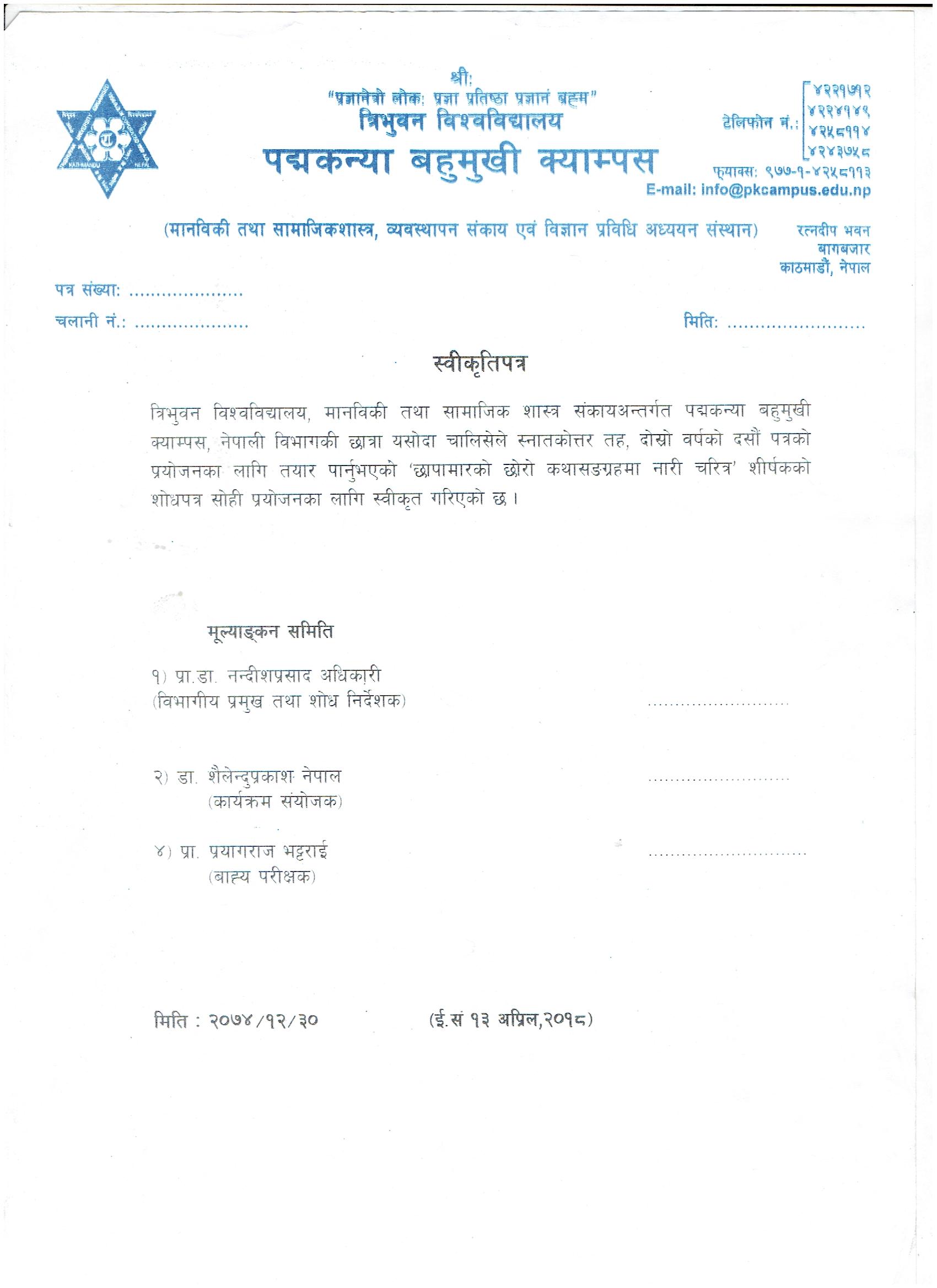 k|lta4tf kq	k|:t't zf]wkq :gftsf]Q/ tx g]kfnL ljifosf] b;f}F kqsf] k|of]hgsf] nflu æ5fkfdf/sf] 5f]/f] syf;ª\u|xdf gf/L rl/qÆzLif{sdf d}n] df}lns ;fdu|Lx¿sf] rog u/L tof/ kf/]sL 5' . o; zf]wkqdf ;dfj]z ul/Psf ;fdu|Lx¿nfO{ aflx/ s'g} klg lnlvt jf ljB'tLo dfWodx?df k|sfzg / k|;f/0f ul/Psf] 5}g . o:tf ;fdu|Lx¿sf] k|of]u ubf{ df}lns j}wflgs ¿kaf6 ;|f]t;d]t v'nfP/ tof/ kfl/Psf] 5 . t;y{ of] zf]wkq df}lns ePsf] k|lta4tf JoQm ub{5' .ldlt M@)&$÷!@÷@*	===================	zf]wfyL{	o;f]bf rfln;]s[t1tf1fkg	syfsf/ dx]zljqmd zfxsf] æ5fkfdf/sf] 5f]/f] syf;ª\u|xdf gf/L rl/qÆzLif{ssf] zf]wkq :gftsf]Q/ tx låtLo jif{sf] b;f}Fkqsf]k|of]hgsf] nflu tof/ ul/Psf] xf] . k|:t't zf]wkq d}n] d]/f cfb/0fLo u'? g]kfnL ljefu k|d'v k|f=8f= gGbLzk|;fb clwsf/LHo"sf] s'zn lgb]{zgdf tof/ u/]sL x'F . k|ydtM of] zf]wsfo{sf qmddf cfˆgf] dxÎjk"0f{ ;dosf] afah'b plrt ;Nnfx ;'emfj Pj+ ljleGg k|sf/sf zf]w;fdu|Lx¿ ;ª\sng ljZn]if0f tyf eflifs z'4Ls/0f nufotsf sfo{x¿df ;xof]u u/L k|]/0fbfoL dfu{ lgb]{zg ug'{x'g] cfb/0fLo u'? k|lt xflb{s s[t1tf 1fkg ub{5' .	k|:t't zf]wkq tof/ ug{sf nflu xflb{stfsf ;fy} zf]wk|:tfj :jLs[t u/L cfjZos ;Nnfx Pj+ ;'emfj lbg'x'g] kßsGof ax'd'vL SofDk; :gftsf]Q/ sfo{qmd ;+of]hs 8f= z}n]Gb'k|sfz g]kfnk|lt xflb{s s[t1tf 1fkg ub{5' .To;}u/L k|:t't zf]wkq tof/Lsf nflu cg'dlt lnO{ cfˆgf] cd"No ;dosf] ;fy} ljleGg ;fdu|Lx¿ ;ª\sng ug{ ;xof]u ug'{x'g] zf]wgfos dx]zljqmd zfxk|lt xflb{s cfef/ k|s6 ub{5' . To;}u/L d]/f] cWoog / cg';Gwfgsf af/]df ;w}}F rf;f] lbO{ dgl:ylt cg'¿ksf] kl/l:ylt l;h{gf u/L lbP/ kfOnfkfOnfdf phf{ k|bfg u/L k|:t't zf]wsfo{ tof/ ug{sf nflu x/avt lg/Gt/ cfjZos ;'emfj tyf ;xof]u k'¥ofpg'x'g] d]/f hLjg;fyL s[i0ffgGb e§k|lt s[t1tf JoQm ub{5' ;fy} k|:t't zf]wsfo{ ;DkGg ug{sf nflu k|ToIf jf ck|ToIf ¿kdf ;Nnfx / ;xof]u k'¥ofpg' x'g] d]/f cfkmGthg tyf z'e lrGtsx¿k|lt xflb{s cfef/ k|s6 ub{5' . cGTodf o; zf]wkqsf] cfjZos d"Nofª\sgsf nflu kßsGof ax'd'vL SofDk; g]kfnLljefu ;dIf k|:t't ub{5' . l;Daf]n g+ M #*)#)*	o;f]bf rfln;]SofDk; /f]n g+M !)÷)^(	:gftsf]Q/ låtLo jif{lq=lj=btf{ g+=(–@–%)(–!)%–@))(	kßsGof ax'd'vL SofDk;ldlt M @)&$÷!@÷@*	afuahf/, sf7df8f}FO=;+= !! clk|n @)!*zf]w;f/	syfsf/ dx]zljqmd zfxsf] 5fkfdf/sf] 5f]/f] syf ;ª\u|xdf gf/L rl/q  zLif{ssf] k|:t''t zf]wkq g]kfnL ljifosf] :gftsf]Q/ tx bf];|f] jif{sf] k|of]hgsf] nflu tof/ kfl/Psf] xf] . of] zf]wkqsyfsf/ dx]zljqmd zfxsf] 5fkfdf/sf] 5f]/f] syf ;ª\u|xdf gf/L rl/qsf] cWoogdf s]lGb|t /x]sf] 5 . k|:t't zf]wsf] p2]Zo k|fKt ug{sf nflu k':tsfnoLo ;|f]t, cu|hu'¿x¿sf] ;NNffx / ;xof]u tyf zf]wgfos;Fu k|ToIf e]6 u/L cGt/jftf{ cflbsf] dfWodaf6 ;fdu|L ;ª\sng ul/Psf] 5 . ;fy} ljleGg kqklqsfx¿sf] n]v /rgfx¿ klg låtLos ;|f]t ;fdu|Lsf] ¿kdf ;ªsng ul/Psf] 5 . ;ª\slnt ;fdu|Lx¿sf] cWoog ug{ syfsf] rl/q cWoognfO{ cfwf/ agfP/ of] zf]wkq k"/f ul/Psf]5 . 	zf]wsf] klxnf] kl/R5]bdf ;du| zf]wsf] kl/ronfO{ k|:t't ul/Psf] 5 . bf];|f] kl/R5]bdf syfsf/ dx]zljqmd zfxsf] ;flxlTos ofqf / k|j[lQsf] ;+If]kdf rrf{ ul/Psf] 5 . o; qmddf pgsf] uB ljwfsf] ;flxlTos ofqf cfdf syfaf6 k|f/De ePsf] xf] / pgsf] klxnf] syf;ª\u|x ;6fxf xf] / clGtd syf;ª\u|x e'OFvf6 xf] pgsf] syfut k|j[lQdf cf~rlnstfaf6 k|f/De eO{ cfnf]rgfTds oyfy{;Dd /x]sf] 5 . 	t];|f] kl/R5]bdf 5fkfdf/sf] 5f]/f] syf ;ª\u|xsf] juL{s/0fsf] ;}4flGts cfwf/ k:t't ub}{ gf/L rl/qsf] ljZn]if0f ul/Psf] 5 . o; qmddf 5fkfdf/sf] 5f]/f]syf ;ª\u|xdf l:y/kfq / a4kfqx?sf] clws k|of]u ePsf] 5 . 	rf}Fyf] kl/R5]bdf ;du| zf]wsf] kl/R5]but ;f/f+z / lgisif{nfO{ k:t't ul/Psf] 5 . o; qmddf 5fkfdf/sf] 5f]/f] syf;ª\u|xdf ;ª\u|lxtsyfsf] ;+lIfKt rrf{ ul/Psf] 5 . 	5fkfdf/sf] 5f]/f] syf;ª\u|xdf dx]zljqmd zfxsf] o'4 / åGbn] el/k"0f{ syf ;ª\u|x xf] . o; syf ;ª\u|xdf pgn] g]kfnL e"lddf Ps bzs;Dd rn]sf] o'4n] lgDTofPsf] sf¿l0fs, dfld{s / ofyfy{ 36gfnfO{ plrt ¿kdf k|:t't ug]{ hdsf]{ u/]sf 5g\ . syfdf o'4sf] sf/0f hgdfg;df km}lnPsf] gsf/fTds ;f]r / ;/sf/L kIfsf] df}gtfnfO{ Joª\UofTds 9ª\uaf6 k|:t't u/L cGofo / cTofrf/ lj¿4 cfjfh p7fpg cfu|x ul/Psf] 5 . ul/a / lgDg juL{o kfqn] ef]u]sf sf¿l0fs cj:yfnfO{ h:tfsf] t:t} ptfb}{ l;pFbf] k'l5Psf g]kfnL r]nL, sfv, l/lQPsfc;xfo cfdf afa' / 6'x'/f afnaflnsfsf] sxfnL nfUbf] hLjgsf] oyfy{ 36gfsf] pNn]v ul/Psf] 5 . syfsf/n] o; syfdfkm{t b]zdf b; jif{;Dd rn]sf] u[xo'4 / To;af6 lglDtPsf] hg;+xf/ Pj+ ef}lts ;+/rgfsf] ljgf;nfO{ d'Vo ljifoj:t' agfO{ /lrPsf] k|:t't syf ;ª\u|x dfkm{t o'4/t kIf / ;/sf/ kIf b'j}nfO{ xltof/ la;fP/ zflGtsf] d"n k|jfxdf cfO{ ljsf; lgdf{0fsf] sfo{df h'6\g cfu|x ul/Psf] 5 . Ps b;s;Dd rn]sf] hgo'4 / o;sf] cfuf]af6 lklN;Psf ;a}tx / tKsfsf hgdfg;sf] sf¿l0fs bb{ / dd{:kzL{ kL8fnfO{ o; ;ª\u|xsf dfWodaf6 glhs b]vfpg] sf]l;; ul/Psf] 5. o; syf ;ª\u|xdf gf/L rl/qsf sf]0faf6 cWoog cg';Gwfg gePsf]n] of] cWoog dxÎjk"0f{ dflgG5 . o; cWoogaf6 ;DalGwt ljifosf zf]wfyL{n] klg nfe lng ;Sg]5g\ . ljifo;"rLklxnf] – kl/R5]bzf]wkl/ro!=! 	ljifokl/ro	!!=@= 	;d:ofsyg	@!=# 	p2]Zo	@!=$= k"j{sfo{sf]] ;dLIff	@!=% 	zf]wsf] cf}lrTo	!!!=^ 	zf]wsf] ;Ldfª\sg  	!@!=&	zf]wljlw	!@!=&=! ;fdu|L ;ª\sng	!@!=&=@ cWoog ljlw 	!@!=* 	zf]wsf] ¿k/]vf	!@kl/R5]b M b'O{dx]zljqmd zfxsf] ;flxlTos ofqf / k|j[lQ@ ljifokl/ro 	!$@=!dx]zljqmd zfxsf] kl/ro 	!$@=@ dx]zljqmd zfxsf] ;flxlTos ofqf 	!*@=# dx]zljqmd zfxsf] syfut k|j[lQ	@!@=$lgisif{	@%t];|f] – kl/R5]b5fkfdf/sf] 5f]/f] syf;ª\u|df gf/L rl/qsf]] ljZn]if0f#= ljifokl/ro	@^#=!kfq juL{s/0fsf] ;}4flGts cfwf/	@^#=!=!:jefjsf cfwf/df	@&#=!=@= lnª\usf cfwf/df	@&#=!=#= sfo{sf cfwf/df	@&#=!=$= k|j[lQsf cfwf/df	@&#=!=%= ;fdflhs ;DaGwsf cfwf/df	@*#=!=^= cf;Ggtfsf cfwf/df	@*#=!=&= cfa4tfsf cfwf/df	@*#=!=* lgisif{	@*#=@ 5fkfdf/sf] 5f]/f] syfdf k|o'Qm kfqsf] juL{s/0f 	@(#=@=! 5fkfdf/sf] 5f]/f] syf;ª\u|xdf lnª\usf cfwf/df k|o'Qm kfqsf]juL{s/0f	@(#=@=@ 5fkfdf/sf] 5f]/f] syf;ª\u|xdf :jefjsf cfwf/dfk|o'Qm 	kfqsf] juL{s/0f	#)#=@=# 5fkfdf/sf] 5f]/f] syf;ª\u|xdf sfo{sf cfwf/dfk|o'Qm kfqsf] juL{s/0f	#!#=@=$= 5fkfdf/sf] 5f]/f] syf;ª\u|xdf k|j[lQsf cfwf/dfk|o'Qm 	kfqsf] juL{s/0f	#!#=@=%= 5fkfdf/sf] 5f]/f] syf;ª\u|xdf ;fdflhs ;DaGwsf cfwf/df 	k|o'Qm kfqsf] juL{s/0f	#!#=@=^= 5fkfdf/sf] 5f]/f] syf ;ª\u|xdf cf;Ggtfsf cfwf/df k|o'Qm 	kfqsf] juL{s/0f	#@#=@=&= 5fkfdf/sf] 5f]/f] syf;ª\u|xdf cfa4tfsf cfwf/df k|o'Qm 	kfqsf] juL{s/0f	###=@=* lgisif{	###=# 5fkfdf/sf] 5f]/f] syf;ªu|xdf gf/L rl/qsf] ljZn]if0f 	###=#=!…ufpFdf uLtx¿ u'~hb}Fgg\Ú syfdf k|o'Qm gf/L rfl/qsf] ljZn]if0f 	#$#=#=@…o'4lj/fd lhGbfjfbÚ syfdf k|o'Qm gf/L rl/qsf] ljZn]if0f	#^#=#=#…d / d'bf{x¿Ú syfdf k|o'Qmgf/L rl/qsf] ljZn]if0f	#*#=#=$…5fkfdf/sf] 5f]/f]Ú syfdf k|o'Qm gf/L rl/qsf] ljZn]if0f	#(#=#=% …kz'cjtf/Úsyfdfk|o'Qm gf/L rl/qsf] ljZn]if0f	$)#=#=^…Pp6f csf]{ vf8nÚ syfdf k|o'Qm  gf/L rl/qsf] ljZn]if0f	$!#=#=&…aGb 9f]sf / ;doÚ syfdf k|o'Qm gf/L rl/qsf] ljZn]if0f	$@#=#=* …d]/f] s's'/ cem} e'ls/x]sf] lyof]Ú syfdf k|o'Qm gf/L rl/qsf] ljZn]if0f	$$#=#=(…eTs]sf] 9f]sf / ;kgfx¿Ú syfdf k|o'Qm gf/L rl/qsf] ljZn]if0f	$%#=#=!)…Xo'dg kmfld{ªÚsyfdf k|o'Qm gf/L rl/qsf] ljZn]if0f	$&#=#=!!…lsl8hLofn] s0ff{nLdf kmfn xflng\Ú syfdf k|o'Qm gf/Lrl/qsf] ljZn]if0f	$*rf}yf] – kl/R5]bpk;+xf/ tyf lgisif{$=!pk;+xf/ 	%!$=@ lgisif{	%@;Gbe{;fdu|L;"rL;+If]kLs[t zAb;"rLO=;=	M 	O{ZjL ;+Dat\qm=;+= 	M	qmd ;ª\Vof 8f= 	M 	8fS6/lq=lj=	M	lqe'jg ljZjljBfnog+=	M	gDa/ k|f= 	M	k|fWofks k|f=8f=	M	k|fWofks 8fS6/ k[=	M	k[i7lj=;+=	M	ljqmd ;Dat\ ;+=	M	;+:s/0f klxnf] – kl/R5]bzf]wkl/ro!=! ljifokl/rok|:t't zf]wsfo{æ5fkfdf/sf] 5f]/f] syf;ª\u|xdf gf/L rl/qÆzLif{sdf s]lGb|tePsfn] ;f]xLcg'¿kzLif{sLolrgf/L lbOPsf] 5 . g]kfnLsyfsf] pQ/jtL{ r/0fcyf{t\ ;d;fdloso'usfsyfsf/ dx]zljqmd zfx-lj=;=@)@@ebf} !% ut] z'qmaf/ tbcg';f/ !(^^ cu:t #! sf lbgåfbzLltyL / l;+x/fzLdf g]kfnsf] k|b]z g+=& sf] c5fd lhNnfsf];fkm]au/ gu/kflnsfj8f g++ ! sflndf6Ldf_ hGdePsf] xf] . pQmldltdfhGd]sfzfxn] hgk|zf;gljifodf:gftsf]Q/ pQL0f{u/]sf5g\ . pgL g]kfnL ;flxTosf If]qdfsyfsf/sf ¿kdf :yflkt / k|ltli7tk|ltefx'g\ . pgn] cfdf-@)#^_zLif{ssf] syfaf6cfˆgf] syfsfl/tf ;'¿ u/]sf x'g .pgsf xfn;Dd;6fxf -@)%#_,l;kfxLsL :jf:gL-@)%(_,clk|msg clduf] -@)^)_,5fkfdf/sf] 5f]/f] -@)^#_,sf7df8f}dfsfd/]8-@)^$_,HofS;gxfO6-@)^(_ / e'FOvf6-@)&$_ u/L ;ftj6fsyf;ª\u|xx¿k|sflzt5g\ . oLsyf ;ª\u|xx¿dWo] 5fkfdf/sf] 5f]/f] -@)^#_ syf;ª\u|xsf] lglDtdbg k'/:sf/af6 ;DdflgtePsf5g\ . syfsf/ dx]zljqmd zfx a'af ;'/t axfb'/ zfx / cfdf ljdnf zfxsf klxnf] ;Gtfg ePsfn] / zfxsf] kl/jf/ cf5fdL /fhfvfgbfg leq kg]{ x'Fbf afNosfn dgf]/~hg :g]xk"0f{ / ;'vb ¿kdf lat]sf] b]lvG5 . t[I0f lbdfu ePsf zfx k|f/lDes lzIff sIff !–# 3/df g} cgf}krfl/s ¿kdf lnPsf lyP eg] sIff $ b]lv % ;Ddsf] lzIff c5fdsf] lq/Tg df=lj= af6 ptL{0f u/]sf lyP . zfxsf] lgDg dfWolds lzIff c5fdsf] dfgj lgdfla af6 ^ / s}nfnL hgtf df=lj af6 &sIff ptL{0f u/]sf lyP . zfxn] 6Lsfk'/sf] cfjf;Lo df=lj= af6 k|j]lzsf, cd[t ;fOG; SofDk;af6 k|jL0ftf k|df0fkq /:gfts tx ptL{0f u/]sf 5g\ . pgn] :gftsf]Q/ txsf] lzIff ;dfhzf:q ljifodf lqrGb| SofDk;af6 u/]sf   x'g\ . k|:t't zf]wsfo{sf] d"n p2]Zo æ5fkfdf/sf] 5f]/f]Æ syf;ª\u|xdf k|o'Qm u/L rl/qsf] vf]hL ug{df s]lGb|t /x]sfn] ;f]xL syf;ª\u|xsf kfqx?sf] ;}4flGts ?kdf juL{s/0f u/] kZrft gf/L rl/qsf] l;4fGt cg'?k ljZn]if0f ul/Psf] 5 . !=@= ;d:ofsyg	k|:t't zf]wkqsf] k|d'v ;d:ofæ5fkfdf/sf] 5f]/f]Æsyf;ª\u|xnfO{ cGo ljleGg sf]0faf6 cWoog ul/Psf] eP klg gf/L rl/q ljZn]if0fsf cfwf/df kof{Kt cWoog x'g g;s]sf]n] oxfF gf/L rl/qnfO{ g} ljifo agfOPsf] xf] . gf/L rl/qsf] ;"Id ljZn]if0fsf sf]0faf6 klg æ5fkfdf/sf] 5f]/f]ÆplQs} ljZn]if0f of]Uo 5g\ . æ5fkfdf/sf] 5f]/f]Æsyf;ª\u|xdfgf/L rl/q ;DaGwL s]–s:tf ;d:ofx¿ /x]sf 5g\ / tL ;d:ofx¿nfO{ s;/L k|:t't ul/Psf] 5 eGg] k|fl1s lh1f;f g} o;sf] ;dfw]o ;d:of xf] . zf]w ljifonfO{ :ki6 kfg{sf nflu lgDgk|Zg5gf]6 ul/Psf] 5 . s_ 	æ5fkfdf/sf] 5f]/f]Æsyf ;ª\u|xdfgf/L rl/q s]–s:tf] /x]sf] 5 <!=# p2]Zo	;d:ofsygdf p7]sf ;d:ofx¿sf] tYok/s cWoog u/L lgisif{df k'Ug' g} k|:t't zf]wsfo{sf] p2]Zo /x]sf] 5 M–s_ æ5fkfdf/sf] 5f]/f]Æ syf ;ª\u|xdfgf/L rl/qsf] ljZn]if0f ug'{, .!=$= k"j{sfo{sf]] ;dLIffk|:t't zf]wkqsf]gf/L rl/q b[li6n] cWoog ug{ pko'Qm 7flgPsfn] ;f]lx cg';f/ s[ltljZn]if0fsf] cfwf/ agfOPsf] 5 .æ5fkfdf/sf] 5f]/f]Æ syf ;ª\u|xsf af/]df ;DalGwts'g} klg n]v ;dLIff ;dfnf]rgf, cg';Gwfgjfzf]wnfO{ sfnqmlds ¿kdf ;dLIfful/Psf] 5 Mo'j/fh kf}8]nn] …syfsf/ dx]zljqmd zfxsf k|d'v k|j[lQÚ -@)^@_ zLif{ssf] ck|sflzt :gftsf]Q/ zf]wkqdf dx]zljqmd zfxsf ljleGg syf;ª\u|xx¿leqsf syf dWo]af6 ;z:q åGå tyf o'4sf] lrq0f ePsf] syfx¿ 5'6\ofO{ l;kfxLsL :jf:gL sfyf;ª\u|x / 5fkfdf/sf] 5f]/f] syf;ª\u|xsf clwsf+z syfx¿n] b;jif]{ hgo'4sf qmddf ePsf] ef}lts tyf dfgl;s Ifltsf] ulx/f] ko{j]If0f u/]sf] 5 eGb} åGå / o'4sf] lrq0f ul/Psf l;kfxLsL :jf:gL tyf 5fkfdf/sf] 5f]/f]sf] syf;ª\u|xleqsf o'4syfx¿sf] d'Vo ;Gbe{ / ljz]iftfx¿ 5f]6s/Ldf rrf{ u/]sf 5g\ . oL b'j} syf;ª\u|xleqsf ;Dk"0f{ o'4syfx¿df o'4hGo 36gfnfO{ d"n sYo jf ljifo agfP/ o'4af6 g/fd|/L k|efljt ePsf, cflQPsf, cfs'nJofs'n ePsf, ax'nfPsf cyf{t\ o'4sf ef]Qmf tyf b|i6fsf] ljlIfKt cj:yfnfO{ k|s6 ul/Psf] 5 . o; cWoogaf6 zfxsf syfdf gf/L rl/qsf] :jefjut\cWoog ug{ ;xof]u k'u]sf] 5 .  k'is/ nf]xgLn] …5fkfdf/sf] 5f]/f]nfO{ 5fkfdf/ aGg] /x/Ú, -t¿0f ;fKtflxs, @)^$, h]i7 %_ df syfsf/ zfx / pgsf syfsf] ljZn]if0f ug]{ ;Gbe{df :jtGq¿kn] lrGtg u¥of] eg] ;Tosf] 9f]sf v'N5 eGg] egfO;Fu hf]8\b} dx]zljqmd zfxsf] syfsfl/tfnfO{ klxNofpg] k|oTg ;d]t u/]sf 5g\ . pgsf ljrf/df 5fkfdf/sf] 5f]/f] syf leqsf] ;fOsn o'4nfO{ k|ltsfTds åGåsf] kf6f]sf ¿kdf pEofpg' dx]zljqmd zfxsf] ;kmntf xf] egL pNn]v u/]sf5g\ t/ gf/L rl/qsf] ljifodf cWoog ePsf] 5}Gf .  k|lt/f]w sfsL{n], …5fkfdf/ o'4 ;dfKt ePkl5 hGd]sf] 5f]/f]Ú, -cfjfh ;fKtflxs, @)^$ h]i7 !%_ df syfsf/ zfxn] åGåsf] ;dodf 36]sf] oyfy{ 36gfnfO{ ;d]6]/ To;df sfNklgs p8fg e/]/ k|sflzt u/]sf] syf;ª\u|xsf ¿kdf ljZn]if0f ub}{ g]kfnL ;flxTodf åGåsyfx¿ ;d]l6Psf] k|yd syf;ª\u|xsf ¿kdf d"NofÍg u/]sf 5g\ t/ gf/L rl/qsf] ;}4flGts ljZn]if0fsf] cfwf/df cWoog gePtfklg syfdf k|o'Qm kfqsf] ljZn]if0f ug{df ;xof]uL ag]sf] 5 .  6L=la= lj/xLn], …dfgjLo ;+j]bgf leqsf] 5fkfdf/sf] 5f]/f]Ú, -5nkmn, @)^$ h]7 @)_ df ;z:q ljb|f]xleq s}bLag]sf dfgj, dfgjLotf, dfgj ;+j]bgf, ;+j]u, dfgjLo efjgf, zflGt / pTs[i6 clenfiffx¿sf] oyfy{ pb\3f6g g/ kL8f / g/;+xf/sf] a8f] dfld{s 9ª\un] k|:t't u/]sf 5g\ . o'4 syf;ª\u|xsf ¿kdf cfPsf] 5fkfdf/sf] 5f]/f] cfkm\gf] 3/jf/, ufpFj:tL phfl8Psf] x]g{ afWo agfOPsfx¿, uxe/L cfF;' kf/]/ ljb]zLg afWo kfl/Psf g]kfnL, l;pFbf]sf] l;Gb'/ k'l5Psf dlxnfsf] lrTsf/ o;sf sf¿l0fs ljif]ztf x'g\ eg] ;z:q o'4 / åGåsf] kL8fnfO{ zlQmdf abn]/ gofF g]kfn lgdf{0f ug{ pTk|]l/t ug]{ 3gLe"t dfgjLo cfzfjfbL ljz]iftf xf] . o'4 ;flxTodf OG;fOSnf]k]l8of dflgg] dx]zljqmd zfxsf] of] syf;ª\u|x syfsf/ / ;flxTosf/sf nflu sf];]9'Ëf / cfd åGå lk8Ltsf nflu dfgjLo ;flxlTos v'/fs xf] eg] o'4/t zlQm Pj++ /fhgLlts kf6L{x¿sf nflu ;+j]bgzLn pkb]zfTds ;flxlTos v'/fssf ¿kdf ;zQm syf;ª\u|x xf] egL pNn]v u/]sf 5g\ t/ gf/L rl/qsf] ljifodf cWoog geP tfklg syfdf k|o'Qm kfqsf] rfl/q ljZn]if0f ug{df ;xof]uL /x]sf] 5 . ljjz j:tLn] …b; jif{sf] åGå :j/Ú, -;Daf]wg ;fKtflxs, @)^$, h]i7 @%_ df syflzNkL zfxsf syfx¿ g]kfnsf] Oltxf;df b; jif{;Dd tlGsPsf] lx+;fTds åGåsf] ;flxlTos Oltxf; aGg k'u]sf] 5 . o'4 ;flxTodf dx]zsf syfx¿n] cfˆgf] a]Un} dfgs / klxrfg :yflkt u/]sf] 5 t/ gf/L rl/qsf] ljifodf cWoog gePtf klg syfdf k|o'Qm kfqut cWoog ug{df ;xof]u k'u]sf] 5 .  /fdaxfb'/ af]u6Ln] …åGå / lrTsf/sf] cljZd/0fLo bf:tfj]hÚ, -b]zfGt/ ;fKtflxs, @)^$ h]7 @&_ df dx]zljqmdsf syfx¿ hLjg ;w}F cl:tTjsf] n8fO{df ;ª\3if{sf aLrdf hLjg lg/Gt/ k/flht 5, dfG5]df ;Dj]bgfxLgtfsf] k/fsfi7f 5 . …d / d'bf{x¿Ú df b]lvPsf] nf;x¿n] o:t} b]vfpF5 eGg] l6Kk0fL ug]{ af]u6L yK5g\– o'4sflng eUg g]kfnL ;dfhsf] ljvl08t d"No dfGotf cfd gful/ssf lrTsf/, /fli6«o /f]bgn] el/k"0f{ syfx¿ g]kfnsf] b;jif{ jLeT; sfnv08nfO{ hLljt /fVg] P]ltxfl;s b:tfj]h x'g\ . g]kfnL hgtfdf–xif{ x/fPsf] kfqsf] hLjg syfx¿ ePsf] pNn]v u/]sf 5g . o; cWoogn] kfq ljZn]if0fdf ;xof]u k'u]sf] 5 ./d]z Gof}kfg]n], …åGå lgofNg] syf ;ª\u|xsf] ;+ufnf]Ú, -hgk|xf/ ;fKtflxs, @)^$ c;f/ %_ df åGå lgofNg] syfx¿sf] oyfy{ Ps kfqn] ef]u]sf] cg'e"ltnfO{ syfsf/ dx]zljqmd zfxn] o'4sf c;Ld kL8fnfO{ syfdf d'6' xNnfO{ lbg] zlQmsf ¿kdf ptf/]sf 5g\ eGb} 5fkfdf/sf] 5f]/f] syf;ª\u|xnfO{ o'4 ljeLlifsf / åGåsf] bb{gfs kl/l:ylt / kl/0ffdsf ;+j]bgfdf plgPsf] dd{:kzL{ 36gfsf t:jL/, kL8f / ;f:tLsf] cfVofgk/s b:tfj]h o'4 ;flxTosf] cnUu} cfofd ag]sf] 5 egL pNn]v u/]sf 5g\ t/ gf/L kfqsf] jf/]df 5'§} s'g} ljifo pNn]v u/]sf 5}gg\ .  cgdf]ndl0fn] …km\o'hg syfsf/Ú -;f}uft, @)^$, c;f]h !@_ df aflx/af6 x]bf{ dx]zljqmd k]zfut Jofjxfl/s hLjg / ;flxTo l;h{gf c;'xfFplbnf] h:tf] b]lvG5 t/ pgn] k|x/L dx]z / ;flxTosf/ dx]zaf6 cnu–cnu k|j[lQ l;s]sf x'g eGg] s'/f pNn]v ub{5g\ . pgsf cg';f/ k|x/L dx]zaf6 pgn] lzi6tf / ;Eotf l;s] eg] ;flxTosf/ dx]zaf6 cg'zfl;t n]vs x'g l;s] . oL b'j}sf] ˆo'hg g} dx]zljqmd zfx x'g\ . o;/L cgdf]ndl0fn] JolQm dx]znfO{ k|x/L dx]z / ;flxTosf/ dx]zsf] ˆ\o'hg ePsf] pNn]v u/]sf 5g\ t/ syfdf k|o'Qm kfqsf ljifodf cWoog ePsf] 5}g . /fdaxfb'/ /fjnn] …åGå ls8L lhofx¿Ú, -b[li6 ;fKtflxs, @)^$ c;f]h !@_ df b;jif{ nfdf] åGåsf] afWotfjz aGb's af]s]/ dfG5]sf] l;sf/ ug'{ kbf{sf] wd{ ;ª\s6k"0f{ cg'e"ltsf] k|:t'ltn] syfx¿ hLjGt ag]sf 5g\ . g]kfnL ;flxTosf] wf/fdf pbodfg oL n]vs n]vsLo x:tL Joj;flostfsf] s;Lnf] lsnfaf6 pDs]/ syfdf :jtGq k|:t'lt lbg ;kmn ePsf] pNn]v u/]sf 5g\ t/ gf/L rl/qsf] ljifodf cWoog gu/]sf] ePtf klg gf/L kfq rl/qsf] cg'e'ltsf] ljZn]if0f ug{ ;xof]u ag]sf] 5 . s'df/ cfn]n]] …5fkfdf/sf] 5f]/f] n]Vg] k|x/LÚ -sflGtk'/, @)^$ c;f]h !%, df zfxsf] syfdf cf~rlnstf / gf6sLo 36gfqmdsf] k|of]u ePsf] x'G5 eGb} zfxsf] syfdf kfqsf] cGtå{Gåsf] uxg ljZn]if0f /x]sf] 5 . pgn] zfxsf v'df, lrxfg, l;kfxLsL :jf:gL nufotsf syfdf  gf6sLo k|:t'tL /x]sf] pNn]v u/]sf 5g\ t/ gf/L rl/qsf] ljifodf cWoog ePsf] 5}g . gf/L rl/qsf] juL{o cj:yfsf] b[li6sf]0fn]] juL{s/0f ug{df of] cWoog  ;xof]uL ag]sf] 5 .  dx]zljqmd zfxn], …hubDaf tyf dbg k'/:sf/ ;dk{0f ug]{ ;df/f]x, dGtJoÚ, dbg k'/:sf/ u'7L, @)^$ c;f]h @^_ df o;/L …5fkfdf/sf] 5f]/f]Ú syf;ª\u|xn] dbg k'/:sf/ k|fKt u/]kl5 zfxn] cfˆgf] n]vgn] ;+;f/ lht]sf] cg'ej ug{ k'u]sf] atfpFb} dbg k'/:sf/ ;dk{0f ug]{ ;df/f]xdf lbPsf] ;f/ule{t\ dGtJodf eg]sf 5g\ . d syfnfO{ cg'ej / cg'e"ltsf] ;/n, ;"Id, ¿lrk"0f{ / ;+j]bgfo"Qm cleJolQm dfGb5', d cfkm"nfO{ af}l4s syfsf/eGbf ;+j]bgzLn egfpg ¿rfpF5', o:t} kl/jt{gzLntf / ljljwtf ¿rfpF5', d]/f] syfx¿n] ;dosf] kl/jt{gzLntf / sYo ljifoj:t'sf] ljljwtfnfO{ cfTd;fy u/]sf 5g\ . ;dosf] ult;Fu} pbfPsf gofF ljifonfO{ plwGg', gofF ;Gbe{nfO{ sf]6\ofpg', syfgssf] rl/q cg';f/ sYo z}nLdf ljljwtf cFufNg' d]/f] syfsfl/tfsf] ljz]iftf xf]egL pNn]v u/] tfklg kfqsf] juL{s/0f ug]{ ;}4flGts cfwf/df eg] s]xL pNn]v u/]sf 5}gg\ ./fhs'df/ afFlgofn] …e"ldut lzNkÚ, -g]kfn ;fKtflxs, @)^$ c;f]h @&_ df ;|i6f dx]z / k|x/L dx]z km/s km/s JolQmÎj ePsf JolQm x'g\ . k|x/L dx]zn] st{Jo kfngf ubf{ ;|i6f dx]z cfxft ePsf] 5 eg] ;|i6f dx]zsf] ;f]rn] k|x/L dx]z 8udufPsf] 5 . t/ ;Fu} b'j} JolQmn] Ps csf{nfO{ ;3fPsf klg 5g\ . ;|i6f dx]znfO{ k|x/L dx]zn] cg'zfl;t aGg ;3fPsf] 5 eg] ;|i6f dx]zn] k|x/L dx]znfO{ ;+j]bgzLn x'g l;sfPsf] 5 eGb} zfxsf] ;|i6f JolQmTj / b|i6f JolQmTjsf] cGt/;DaGwnfO{ s]nfPsf 5g . t/ gf/L rl/qsf] ljifodf cWoog ePsf] 5}Gf .  uf]ljGb/fh e§/fO{n] pQ/cfw'lgs ljdz{ -@)^$_ df o'4;flxTo Psk|sf/sf] kIf3ftsf] ljrngsf] c;Gt'ngsf] lj:d[ltsf] l:yltdf k'Ug] cj:yfsf] ¿kdf lrgfpFb} dx]zljqmd zfxsf o'4 syfdf eo / cftª\saf6 pTkGg x'g] zf/Ll/s Pjd\ dfgl;s ljrngsf cg]s l:yltx¿ ePsf] pNn]v u/]sf 5g t/ gf/L rl/qsf] ljifodf s]lGb|t ePsf] 5}g . hob]j e§/fO{, …dbg k':sf/ kfP/ dVv dx]zljqmdÚ, -o'jfd~r, @)^$ sflt{s_ df syfsf/ dx]zljqmd zfxsf] k|f}9 syfsyg, gofF lzNkz}nL, dfgjtfjfbL b[li6sf]0f, kfqut ulx/f] ;j]{If0f / cleJolQmsf] ;zQmtfn] pgnfO{ ;dsfnLg g]kfnL syfsf/sf] cu|kª\lQmdf pEofPsf] 5 . logL Pp6f k|ltefjfg\ syfsf/sf ¿kdf b]vfkg'{ lgZrog} xif{sf] ljifo xf] elg zfxsf] syfn]vg Ifdtfsf] pNn]v u/]sf 5g\ t/ gf/L rl/qsf] ljifodf cWoog ePsf] 5}g . uf]ljGb/fh e§/fO{n], 5fkfdf/sf] 5f]/f] syf;ª\u|xsf] -@)^%_ e"ldsfdf k|:t't ;ª\u|xdf hgcfGbf]ng ;dflKt kl5sf] g]kfn 5, vf; u/L sf7df8f}F . o;df pRr dgf]an af]s]/ o'4 n8\g]x¿ ;fdfGo hLjgdf cf]n{bfsf] cg'e"lt, lrGtf, cGof}n / cK7]/fsf hLjGt kl/l:ylt 5g\ . kl/jt{gsf] gf/f / Jojxf/sf aLrdf b]lvg] vf8n 5g\ . dx]zsf] k|tLs JolQmkfqn] /fi6«sf] k|ltlglwTj ub{5 . of] ;flxTo n]lvPsf] OdfGbf/, snfTds / lgikIf Oltxf; xf] / zfx o'4 ;flxTosf ;kmn / a]hf]8 ;h{s 7fGg'sf ;fy} o:tf] syf n]Vg] csf]{ ;flxTosf/ 5}gg\ . 5fkfdf/sf] 5f]/f] syf;ª\u|x k9\bf ;don] cfkm\g} kL8fsf] af0fL ;'Gof] . Tof] ax'kl7t, ax'k|z+l;t / k'/:s[t eof] egL pNn]v u/]sf 5g\, o; cWoogn] gf/L rl/qsf] cWoog ug{df ;xof]u k'u]sf] 5 . gj/fh kf}8]nn] æ5fkfdf/sf] 5f]/f] syf ;ª\u|xsf] s[ltk/s cWoogÆ -@)^%_ ck|sflzt :gftsf]Q/ zf]wkqdf syftÎjsf cfwf/df / ;dfhk/s ;dfnf]rgfsf cfwf/df 5fkfdf/sf] 5f]/f syf ;ª\u|xsf] ljZn]if0f ug]{ nufotsf p2]Zo /fvL ul/Psf] pQm zf]wsfo{df ;fdu|L ;ª\sngsf nflu k':tsfnoLo sfo{ tyf cGtjftf{sf] dfWod ;d]t pkof]u ul/Psf] s'/f pNn]v 5 . ;fy} o; zf]wsfo{df ;ª\slnt ;fdu|Lsf] ljZn]if0fsf nflu kf}8]nn] JofVofTds / ljZn]if0ffTds ljlwsf] k|of]u u/]sf 5g\ . pQm zf]wdf pgn] syfsf/n] cfkm" afFr]sf], cfk"mn] ef]u]sf] / b]v]sf] ;dfhnfO{ s[ltdf pg]sf] egL pNn]v u/]sf 5g\ . ;fy} lxKk]nfO6 P8Nkm t]gåf/f :yflkt hflt, If0f, / kfq h:tf kIfx¿ s[ltleq ;an /x]sf] s'/f JoQm u/]sf 5g\, o; cWoogn]gf/L rl/qsf] ljifodf cWoog ug{ ;xof]u k'u]sf] 5 . 	/fhf/fd uf}tdn] …;ª\qmd0fsflng ;dosf]Ú -sflGtk'/, @)^% kmfu'g !)_ df …d'Votof bL3{sfnLg zflGt k|lqmofsf] qmddf eO/x]sf] /fhgLlts ¿kfGt/0fsf] cEof; / o;df cfOk/]sf r'gf}tLnfO{ syfdf ;d]l6Psf 5g\ . ;+qmd0fsfnLg kfq / 36gfqmdnfO{ pGb} zfxn] of] syf;ª\u|x tof/ kf/]sf x'g\ . ;d;fdlos /fhgLlt / ;fdflhs kfqdf a'lgPsf pgsf syfn] d"ntM /fhg}lts g]t[Tjsf] rl/qdfly k|Zg u/]sf 5g\ . aGb'ssf] bDek|lt jf0f xfGb} aGb'sljxLg sfg"gL /fhsf] jsfnt syfdf ul/Psf] 5Ú eGb} syf;ª\u|xsf] d""n dd{ s]nfpg] k|oTg u/]sf 5g\,o; cWoogn] gf/L rl/qsf] ;+a]bgf ljifodf cWoog ug{ ;xof]u k'u]sf] 5 . cd[tf e§/fO{n] dx]zljqmd zfxsf] …hLjgL, JolQmTj / s[ltTjsf] cWoogÚ -@)^^_ ck|sflzt :gftsf]Q/ zf]wkqdf, dx]zljqmdzfxsf] j+zfjnL, kfl/jfl/s cj:yf, pgsf] ;flxlTos tyf ;flxTo]Q/ JolQmTjsf ;fy} ;6fxf, l;kfxLsL:jf:gL,clk|msgclduf],5fkfdf/sf] 5f]/f] syf ;ª\u|xsf] syftTjsf cfwf/df ljZn]if0f u/]sL 5g\ . syftTjsf cfwf/df dx]zljqmd zfxsf syfdf g]kfnL oyfy{ 36gf, kfq5gf]6 / kfqsf] lrq0f ug'{sf ;fy} clk|msg klg /x]sf] pNn]v u/]sL 5g\, t/ kfqsf] rfl/lqs ljZn]if0fsf] b[li6af6 ljZn]if0f gu/]sf] ePtf klg gf/L rl/qsf] ljifodf cWoog ug{df ;xof]u k'u]sf] 5 . ;l/tf lg/f}nfn] æ5fkfdf/sf] 5f]/f]Æ syf;ª\u|xsf] kfqljwfgsf] cWoog -@)^^_ zLif{ssf] ck|sflzt :gftsf]Q/ txsf] zf]wkqdf syfsf] kl/ro / syf ljwfsf] ;}4flGts tÎjut\ / wf/fut ?kdf lrgf/L lbFb} zfxsf] ;+lIfKt kl/ro lbPsL 5g\ . lg/f}nfn] æ5fkfdf/sf] 5f]/f]Æ syf;ª\u|xdf /x]sf kfqx?sf] ljZn]if0f  ug]{ ;Gbe{df pQm syf ;ª\u|xdf /x]sf c7f/ j6f syfsf] a]Unf–a]Un} syfsf] kl/ro lbFb} syfdf k|o'Qm kfqx?sf] lnª\u, e"ldsf, cj:yf, ju{, cg's'ntf / ultlzntfsf] cfwf/df ljZn]if0f u/L pk;+xf/ lbFb} lgisif{ lgsfn]sL 5g\ . of] k"j{sfo{sf] cWoogaf6 zfxsf] ;+lIfKt kl/ro lbg, 5fkfdf/sf] 5f]/f] syf;ª\u|xdf k|o'Qm kfqsf] juL{s/0f u/L lglb{i6 syf;ª\u|xsf gf/L kfqsf] kl/ro lbg  ;xof]uL ag]sf] 5 .xl/h+u, zfxn] …dx]zljqmd zfxsf] syfsfl/tfÚ -@)^&_ ck|sflzt :gftsf]Q/ zf]wkqdf zfxsf ;6fxf, 5fkfdf/sf] 5f]]/f] l;kfxLsL :jf:gL, clk|msg clduf] syf;ª\u|xsf] rl/q, lrq0f kfq ljZn]if0f u/]sf 5g\ .pgn] oL syf;ª\u|xx¿df :jb]zL tyf ljb]zL kfqdf cfwfl/t syfgs ;|f]t /x]sf] lgisif{ lbPsf 5g\ t/ gf/L rl/qsf] b[li6af6 ljZn]if0f ul/Psf] 5}g . o'jtL cfrfo{n] …5fkfdf/sf] 5f]/f] syf ;ª\u|xsf] ;dfhzf:qLo cWoogÚ -@)^&_ zLif{sdf :gftsf]Q/ txsf] zf]wsfo{ u/]sL 5g\ . o;df;flxTosf] ;dfhzf:q / dfS;{jfbL ;f}Gbo{zf:qsf lar /x]sf] leGgtf b]vfpg', ;dfhzf:qLo cWoogsf cfwf/x¿ pNn]v ug'{, ;dfhzf:qLo l;4fGtsf cfwf/df 5fkfdf/sf] 5f]/f] syf ;ª\u|xsf] cWoog, ljZn]if0f / d"Nofª\sg ug'{ nufotsf p2]Zox¿ /fv]sL 5g\ . o:tf p2]Zox¿ k'/f ug{sf nflu k':tsfnoLo ljlwaf6 ;fdu|L ;+sng u/L kfq÷kof{j/0f, ljZjb[li6, ;+:s[lt, sfo{sf/0f, efiff / cg'e"ltsf] ;+/rgf h:tf ;flxTosf] ;dfhzf:qLo l;4fGtsf cfwf/df s[ltsf] ljZn]if0f u/]sL 5g\ . ;fy} pQm zf]wsfo{af6 5fkfdf/sf] 5f]/f] syf;ª\u|xdf k/Dk/fut d"No, å}w rl/q, kl/jt{gzLn, ljb|f]xL / gofF ;f+:s[lts :jefj ePsf / zfl//Ls Pjd\ dfgl;s ljz]iftf af]s]sf] k|hfltx¿sf] k|of]u ePsf], @)%@ b]lv @)^@ ;Dd rn]sf] ;z:q åGå / @)^@÷)^# sf] hgcfGbf]ngsf ;donfO{ sfnsf] ¿kdf k|of]u ul/Psf], tTsflng g]kfnsf] ;fdflhs, cfly{s Pjd\ u|fdL0f / zx/L kfq b]vfOPsf], htftt} åGåsf] df/df k/]sf g]kfnL hgtfn] zflGt ;'/Iffsf] ck]Iff ub}{ tTsfnLg kfqaf6 d'lSt kfpg rfx]sf] ljZjb[li6 JoSt ul/Psf], ;QfkIf / ljb|f]xL kIfsf] aGb'snfO{ sf/0fsf] ¿kdf klg k|of]u ePsf], tTsfnLg ;dodf g]kfnL hgtfsf] kL8fbfoL hLjgsf] cg'e"lt JoSt ul/Psf] h:tf lgisif{ lgsfn]sL 5g\ t/ kfqsf] rl/q ljZn]if0fsf] b[li6af6 ljZn]if0f gu/]sf] ePtf klg gf/L rl/qsf] ljifodf cWoog ug{df ;xof]u k'u]sf] 5 . 	s'df/k|;fb sf]O/fnfn] cfVofg ljdz{ -@)^*_ df g]kfnL] Oltxf;df ljqmd ;+jt\ PSsfO;f}F ztssf] krf;f}F bzssf] o'4af6 kLl8t dfG5]sf j]bgfhGo sf¿l0fs 36gf, kfq, o'4sf] qf;bL, ljgfzs / Wj+;s¿knfO{ k|fyldstfsf ;fy syfsf dfWodaf6 ;Dk|]if0f ug]{ / t'ngfTds ¿kdf a9L åGå / o'4sf syf n]Vg] syfsf/ dx]zljqmd zfxsf] åGå / o'4 syf dfq ;dfj]z ePsf] syf;ª\u|xsf ¿kdf 5fkfdf/sf]5f]/f] /x]sf] pNn]v u/]sf 5g\  t/ gf/L rl/qsf] ljifodf cWoog ePsf] 5}Gf .  	tf/fsfGt kf08]on] …5fkfdf/sf] 5f]/f] syfsf] ;dfhzf:qLo ljZn]if0f M    -ljZjb[li6sf kl/k|]Iodf -jif{ *, @)^*_ df åGåsf] If0f, juL{o ;fdflhs ;+/rgf / o'4sf] kfq /x]sf] pNn]v u/]sf 5g\ eg] ljZjb[li6sf sf]0faf6 cfbz{jfbL r]tgfnfO{ lnPsf] lgisif{ lgsfn]sf 5g\ t/ gf/L rl/qsf] ljifodf cWoog ePsf] 5}Gf .  ljGb'b]jL vgfnn] …dx]zljqmd zfxsf syfdf cg'e"ltsf] ;+/rgfÚ -@)&@_ bz{gfrfo{ tx ck|sflzt zf]wk|aGwdf ;6fxf, clk|msg clduf], l;kfxLsL :jf:gL, 5fkfdf/sf] 5f]/f],sf7df8f}Fdf sfd/]8 syf;ª\u|xsf syfx¿df lk+9L / k|e'Tj, bafj / tgfasf] b[li6n] ljZn]if0f u/]sf 5g\, o;df zfxn] k/Dk/fut k|e'TjzfnL ju{sf] ;d'bfo / clwg:y lk+9L / ;d'bfosf] åGå / ;ª\3if{sf] cj:yf /x]sf] lgisif{ lgsfn]sL 5g\ t/ kfqsf] rfl/lqs ljZn]if0fsf] b[li6af6 ljZn]if0f gu/]sf] ePtf klg gf/L rl/qsf] ljifodf cWoog ug{df ;xof]u k'u]sf] 5 . plNnlvt k"j{sfo{x¿ ljleGg zf]wkq, kqklqsf, kf7\ok':tsaf6 of] zf]wkqnfO{ dfu{lgb]{z tyf zf]wsfo{nfO{ ;xof]uL, a:t'lgi7, j}w / ljZj;gLo agfpgsf nflu lnOPsf] xf] . k"j{sfo{sf] ljj/0fnfO{ ;dLIffTds ¿kdf ljZn]if0f ubf{ 5fkfdf/sf] 5f]/f] syf;ª\u|xnfO{ ;dfhzf:qLo tyf syftTjsf cfwf/df ljZn]if0f ul/Psf] 5 . 5fkfdf/sf] 5f]/f] syfsf] ljifoj:t' tyf kfqut j}lzi6\osf cfwf/df ;+lIfKt ljZn]if0f tyf zf]wsfo{sf b[li6n] pkof]uL 5 . 5fkfdf/sf] 5f]/f] syf;ª\u|xsf syfdf gf/L kfqsf b[li6sf]0faf6 ljZn]if0f tyf zf]wsfo{sf] l/Qmtf /x]sf] b]lvFbf pQm l/Qmtfsf] cefj k"lt{ ug{sf lgldQm5fkfdf/sf] 5f]/f] syf;ª\u|xsf gf/L kfqx¿sf] juL{s/0f u/L rl/q ljZn]if0f ul/Psf] 5 . !=% zf]wsf] cf}lrTo / dxÎj	k|:t't zf]wsfo{ gf/L rl/qsfb[li6n] dx]zljqmd zfxsf] syfdf k"j{ cWoogdf /x]sf] l/Qmtf d]6fpg'sf ;fy} syfdf /x]sf] n'Kt 1fgnfO{ j:t'lgi7 ¿kdf vf]hL u/L gjLg 1fgsf] k|ltkfbg ug]{ ePsf]n] zf]wsf b[li6n] cf}lrTok"0f{ 5 . eljiodf ;d]t gf/L rl/qsf sf]0faf6 cGo df}lns s[ltx¿sf] cWoog ljZn]if0f Pjd\ d"Nofª\sg ug{ dfu{lgb]{zg ug]{ x'gfn] of] zf]wkq ljZn]if0fsf b[li6n] dxÎjk"0f{ dflgG5 . o;af6 k|fKt k|fl1s, gjLg 1fgaf6 kf7s ;dfnf]rs zf]wfyL{sf ;fy} k|fl1s kIfdf ;d]t nfek'Ug hfg] x'Fbf pkof]uL /x]sf] 5 . !=^ zf]wsf] ;Ldfª\sg  	dx]zljqmd zfxåf/f lnlvt 5fkfdf/sf] 5f]/f] syf;ª\u|xsf syfdf cfPsf gf/L kfqsf] kfq ljZn]i0f ug'{ o; zf]wsf] ;Ldf /x]sf] 5 . 5fkfdf/sf] 5f]/f] syf;ª\u|xsf af/]df cGo zLif{sdf zf]wsf] cWoog ePsf] / gf/L rl/qsf]b[li6sf]0faf6 cWoog gePsf]n] o; ljifodf cWoog ul/Psf] 5 . o; cWoogsf] k"0f{tfsf] nflu s[ltsf/sf] kl/ro u/fpg klg jf~5gLo ePsf]n] oxfF ;+If]kdf s[ltsf/sf] JolQmut hLjg / ;flxlTos hLjg ;d]tsf] rrf{ ul/Psf] 5 . !=&zf]wljlw	k|:t't zf]wsfo{sf lgldQ zf]wljlwnfO{ ckgfpFbf ToxfF k|ydtM ;fdu|L ;+sng ljlw / ;ª\u|xLt ljlw / ;ª\u|lxt ;fdu|Lsf] cWoog ljlwnfO{ cnu ¿kdf k|:t't ul/Psf] 5 . !=&=! ;fdu|L ;ª\sng	k|fylds ;|f]t ;fdu|Lsf ¿kdf 5fkfdf/sf] 5f]/f] syf;ª\u|x /x]sf] 5 . eg] låtLos ;|f]t ;fdu|Lsf ¿kdf zf]wkq, n]v, kq klqsf,;dLIff / k':tsfnoLo cWoogsf] ;"rgf ;ª\sng ljlwaf6 ;fdu|L ;ª\sng ul/Psf] 5 . !=&=@ cWoog ljlw k|:t't zf]wsfo{ lglZrt l;4fGtdf cfwfl/t eP/ ul/g] k|s[ltsf] ePsf] x'Fbf k|fylds ;|f]taf6 ;fdu|L ;ª\sng u/L j0ff{Tds / ljZn]if0f ljlw cGtu{t cWoog ul/Psf] 5 . !=* zf]wsf] ¿k/]vfk|:tfljt zf]wsf] ;+/rgfnfO{ ;'ul7t / Jojl:yt agfpgsf nflu o; k|sf/sf] kl/R5]but ljefhg ul/Psf] 5 . klxnf] kl/R5]b M   zf]wkl/robf];|f] kl/R5]bM	dx]zljqmd zfxsf] ;flxlTos ofqf / k|j[lQt];|f] kl/R5]b M	gf/L rl/qsf] ;}4flGts :j¿krf}yf] kl/R5]b M	5fkfdf/sf] 5f]/f] syf ;ª\u|xdf k|o'Qm gf/L rl/qsf]  ljZn]if0f,kfrfF} kl/R5]b M	pk;+xf/ tyf lgisif{kl/R5]b M b'O{dx]zljqmd zfxsf] ;flxlTos ofqf  / k|j[lQ@= ljifokl/ro k|:t't kl/R5]bdf dx]zljqmd zfxsf];flxTo ofqf / k|j[lQsf] ljZn]if0ffTds cWoog ul/Psf] 5 . o; qmddf zfxsf] JolQmut hLjgnfO{ klg ;+If]kdf kl/ro u/fpg' cGoyf gx'g] ePsf]n] klxn] zfxsf] kl/ro lbO{ ;flxTo ofqf / k|j[lQnfO{ k|:t't ul/Psf] 5 . @=! dx]zljqmd zfxsf] kl/ro lj=;+= @)@@ ebf} !% ut] tb\g';f/ !(^^ cui6 #! sf lbg s[i0f kIfsf] åfbzL ltly / l;+x /fzL lnO{ hGd]sf] afns g} dx]zljqmd zfx x'g\ . pgsf] hGd g]kfnsf] ;]tL c~rn, c5fd lhNnf, j}wgfy uf=lj=;=, j8f g+=# sfnLdf6L ufpFdf ePsf] xf] . pgsf afa' ;'/t axfgb'/ zfx / cfdf ljdnf zfx x'g\ . pgnfO{ dx]zljqmd gfd eg] pgs} afa'cfdfn] cfˆg} s'nk/Dk/fcg';f/ h'/fOlbPsf x'g\ .dx]zljqmd zfxsf] afNosfn cfˆg} hGd ynf] c5fdsf] kxf8L e"–efu / s}nfnLsf] efj/ k|b]zsf] ;dtn e"–efudf v]Nb}, /dfpFb};'vk"j{s g} lat]sf] lyof] . cfdfa'afsf] Gofgf] sfv tyf cfkmGtsf] Gofgf] dfofdf x's{g] ;'cj;/ kfPsf dx]zljqmdn] afNosfndf s'g} 7"nf b'Mv / ;ª\s6x¿ ef]Ug' k/]g . pgsf] afNosfnLg JolQmÎj lgdf{0fdf cfˆgf afa'sf] k|ToIf k|efj k/]sf] kfOG5 . afa'sf] lzi6tf, gd|tf, ;/n Jojxf/af6 pgn] afNosfndf To:tf w]/} s'/fx¿ l;s] h;sf] k|efj clxn] klg pgdf kfOG5 . pgL afNosfnb]lv g} ;/n :jefj, tLI0f a'l4, tfls{s / lh1f;' x'gfsf ;fy} s]xL lh2L :jefjsf klg lyP . pgL ;fg}b]lv pz[ª\vn tyf grflxFbf] Jojxf/ ug{ dg k/fpFb}g lyP . ;fyLefOx¿;Fu ljleGg lsl;dsf v]n -8G8L laof], k'tnLv]n, lkª, vf]kL, u§L cflb_ v]Ng], ljleGg dgf]/~hgfTds sfo{qmddf ;xefuL x'g], ljljw ;fdflhs sfo{df ;xefuL x'g] cflb lqmofsnfkx¿sf aLrdf pgsf] afNosfn lat]sf] lyof] .dx]zljqmd zfxsf] k|f/lDes lzIff ljz]if u/L 3/ kl/jf/sf] kf7zfnf / k|s[lt¿kL kf7zfnfdf ;DkGg ePsf] lyof] . o;sf cltl/Qm pgn] hLjgsf] k|f/lDes cj:yfdf 5/l5d]s, gftfuf]tf, ;fyL;+lugLsf ;fy} ;dfhsf >]i7 / af}l4s vfnsf JolQmaf6 ljljw s'/fx¿ l;s]sf lyP . ;fg} pd]/b]lv lh1f;' :jefj ePsf dx]zljqmdsf k"vf{x¿df k|z:t dfqfdf lzlIft JolQmx¿ /x]sf 5g\ . pgsf] kl/jf/df pgsf afa' ;'/taxfb'/ zfx lzlIft g} lyP . afa'sf] /]vb]v, lgb]{zg / lgoGq0fdf pgn] u/]sf lyP eg] cfˆg} xh'/af / xh'/cfdfaf6 klg k|z:t ;xof]u kfPsf lyP . cIf/fDesf] k|f/lDes cj:yfdf sf7sf] kf6Ldf v/Ln] n]Vg] tl/sf pgnfO{ 3/d} pgsf afa'n] l;sfPsf lyP . dx]zljqmdnfO{ lzIff/Dedf pgsf afa'sf] 7"nf] e"ldsf /x]sf] lyof] . pgn] cfˆg} 3/sf] ddtfdoL kf7zfnfdf afa' / cfkmGtsf ;xof]uaf6 g} n]Vg k9\g l;s]sf x'g\ . cfhsf] af}l4s dx]zljqmd zfx aGgdf oxL kfl/jfl/s kf7zfnfsf] pNn]vgLo e"ldsf /x]sf] 5 . hLjgsf] k|f/lDes ;dodf dx]zljqmdn] h] hlt 1fg xfl;n u/] To;df afa'sf] k|d'v ;xof]uL e"ldsf / cfkmGtsf] cf+lzs e"ldsf /x]sf]  5 . j}jflxs hLjgsf] kl5sf] ;dodf pgn] h] hlt 1fg, cg'ej xfl;n ub}{ cfPsf 5g\ To;df pgsL >LdtL dlxdf zfxsf] klg plQs} ;xof]uL e"ldsf /x]sf] 5 .syfsf/ dx]zljqmd zfx a'af ;'/t axfb'/ zfx / cfdf ljdnf zfxsf klxnf] ;Gtfg ePsfn] / zfxsf] kl/jf/ cf5fdL /fhfvfgbfg leq kg]{ x'Fbf afNosfn dgf]/~hg :g]xk"0f{ / ;'vb ¿kdf lat]sf] b]lvG5 . t[I0f lbdfu ePsf zfx k|f/lDes lzIff sIff !–# 3/df g} cgf}krfl/s ¿kdf lnPsf lyP eg] sIff $ b]lv % ;Ddsf] lzIff c5fdsf] lq/Tg df=lj= af6 plt{0f u/]sf lyP . zfxsf] lgDg dfWolds lzIff c5fdsf] dfgj lgdfla af6 ^ / s}nfnL hgtf df=lj af6 &sIff ptL{0f u/]sf lyP . zfxn] 6Lsfk'/sf] cfjfzLo df=lj= af6 k|j]lzsf, cd[t ;fOG; SofDk;af6 k|jL0ftf k|df0fkq / :gfts tx plt{0f u/]sf 5g\ . pgn] :gftsf]Q/ txsf] lzIff ;dfhzf:q ljifodf lqrGb|SofDk;af6 u/]sf   x'g\ . dx]zljqmdn] sIff ;ft;Ddsf] cWoog kZrft :s'n kl/jt{g ug{ k'u] . pgL To; a]nfsf] ;'b"/klZrds} ;a}eGbf gfd rn]sf] / k9fO{ klg /fd|f] ePsf] :s'n 6Lsfk'/ cfjf;Lo df=lj=df sIff cf7df egf{ eO{ lj=;+=@)#& df ToxLaf6 k|j]lzsf k/LIff lbP . pgn] k|j]lzsf k/LIff k|yd >]0fLdf pQL0f{ u/]sf x'g\ . dx]zljqmd zfx !^ jif{sf] pd]/df pRr lzIff xfl;n ug]{ tLj| clenfiffn] lj=;+=@)#& df sf7df8f}Fsf] cd[t ;fOG; SofDk;df -lj1fg_ k|jL0ftf k|df0f kq txdf egf{ x'g k'u] / @)$) ;fndf cfO{=P:;L låtLo >]0fLdf pQL0f{ u/] . SofDk;df lj1fg ljifo lnP klg g]kfnL ljifodf ljz]if ¿lr lnPsf zfxn] Psk6s SofDk;df cfof]hgf ul/Psf] sljtf k|ltof]lutfdf klxnf] :yfg xfl;n u/]kl5 pgnfO{ ;flxTo l;h{gfdf yk xf};nf ldn]sf] lyof] . lj=;+=@)$! df :gfts txsf] cWoogsf nflu cd[t ;fOG; SofDk;df egf{ eO{ lg/Gt/ cWoog u/]sf] / @)$% ;fndf aL=P:;L= klg låtLo >]0fLdf g} pQL0f{ u/]sf x'g\ . dx]zljqmd zfxn] pRr tx;Ddsf] cWoog k'/f ug'{sf ;fy} jl/i7 k|x/L clws[t ;d]t eO{ sfd u/]sf 5g\ . pgn] ljleGg lsl;dsf tflnd ;d]t lnPsf 5g\ . ;flxTo / ;fdflhs If]qdf cfˆgf] hLjgnfO{ ;dk{0f u/]sf zfxn] cfkm"nfO{ s'zn ;flxTosf/ / ;kmn ;fdflhs JolQmÎjsf ¿kdf pEofPsf 5g\ . xfn pgL :yfoL ¿kdf cfˆgf] kl/jf/ ;lxt sf7df8f}F dxfgu/kflnsf j8f g+=!% cGtu{t 3/ g+=#*$ >L sflGt dfu{, dxf/fhu~hdf /x]sf] 3/ -;'aL 8]/f_ df a:5g\ .dx]zljqmd zfx wgu9L, s}nfnLdf ;z:q k|x/L u'Nddf OGrfh{ /xFbf cfˆg} xflsdsL 5f]/L dlxdf ;'j]bLl;t lxdlrd x'Fbf pgsf] ækmf]g neÆ 3'd3fd x'Fb} efuL ljjfx /Rg ;d]t lxlRsrfPgg\ . dx]zljqmd / dlxdf ;'j]bL efu]kl5 ljjfx lxGb' k/Dk/fcg';f/ g} ;fdfGo 9ª\uaf6 lj=;+=@)%) ;fnsf] ljhof bzdLsf] 6Lsfsf] lbg -sflt{s ( ut]_ ePsf] lyof] . dx]zljqmd zfx / dlxdf ;'j]bL aLr g]kfnu~hsf] afu]Zj/L dlGb/df z'e ljjfx ;DkGg ePsf] lyof] . b'j} tkm{sf kl/jf/sf] ;xdltn] pgLx¿ aLr k|]d ljjfx ;kmn ePsf] lyof] . pgLx¿ ljjfxdf x'g] kmh'n vr{sf lj¿4df cfkm"x¿nfO{ pEofpFb} ;fdfGo ljjfx ;df/f]x u/]/ bfDkTo hLjgdf afFlwPsf lyP . @)%) ;fndf h]7f] 5f]/f ;du| zfxsf] hGd ePsf] lyof] . sfG5f] ;Gtfg ;ljb zfxsf] hGd @)%%÷*÷!$ ut] ePsf] lyof] . bfDkTo hLjgdf afFlwPkl5 zfxn] cfˆgf ;Gtfgsf] kfngkf]if0f, 3/ Jojxf/ k|x/Lsf] hflu/ tyf ;flxTo l;h{gfnfO{ cufl8 a9fPsf 5g\ . lj=;+=@)%) b]lv ;flxTo l;h{gf ug]{ qmddf klg >LdtLaf6 cfjZos ;xof]u ldn]sf] pgsf] :jLsf/f]lQm /x]sf] 5 .dlxdf zfxdf ;fdflhs efjgf ePsf] sf/0fn] lj=;+=@)%) df ;du| k|sfzg k|f=ln=sf] :yfkgf ug{df pgsf] 7"nf] of]ubfg /x]sf] 5 eg] nueu @% jif{b]lv ;f]xL k|sfzg k|f=ln=df cfa4 l5g\ . >LdtLsf] hLjgdf -;flxTo cfsfzdf_ s]xL ug'{k5{ eGg] egfOn] cfkm"nfO{ -dx]zljqmdnfO{_ ;flxTo / ;dfh ;]jfsf] sfo{ ug{df yk xf};nf ldn]sf] dx]zljqmdsf] :jLsf/f]lQm /x]sf] 5 . dx]zljqmd zfxsf] bfDkTo hLjg ;'vdo ¿kdf rln/x]sf] 5 .dx]zljqmd zfx k];fn] k|x/L x'g\ . g]kfn k|x/Ldf pgL k|x/L gfoa dxflgl/Ifs -l8cfOhL_ kbdf sfo{/t 5g\ . pgsf] k];f k|x/Ldf eP tfklg ;flxTo If]qdf dxÎjk"0f{ of]ubfg lbg ;kmn 5g\ . k|x/L eg]sf] ca'em  x'G5 eGg] hgdfg;sf] ;f]rdf pgsf ;flxlTos s[ltx¿n] Tof] ;f]rfO, egfOnfO{ 7Ls pN6f] ;fljt u/]sf] 5 . cfˆgf lktfn] k|x/Ldf nfdf] ;do;Dd hflu/ vfPsf] clg s]xL dfqfdf k'Vof}{nL ;DklQ ;d]t ePsfn] dx]zljqmdn] afNosfndf cfly{s sl7gfOsf] vf;} cg'ej ug'{ k/]g . dx]zljqmd zfx xfn klg ;+o'Qm kl/jf/df g} a:b} cfPsf 5g\ . pgLx?sf] cfly{s l:ylt dWod vfnsf] /x]sf] 5 . @=@ dx]zljqmd zfxsf] ;flxlTos ofqf 	s'g} klg JolQmsf] l;h{gfsf] Oltxf;nfO{ p;sf k|j[lQut Oltxf;sf cfwf/df ljleGg r/0fdf ljefhg u/]/ cWoog ug'{ pko'Qm x'G5 . syfsf/ zfxsf] syfofqfsf] cWoog ubf{ ;flxTo n]vgsf] k|]/0ff, k[i7e"ld, syf l;h{gf, cEof; tyf k|sfzgsf] ;dosf ;fy} ltgsf ;fdfGo / ljlzi6 k|j[lQsf cfwf/df ul/G5 . ljleGg cWo]tfx¿n] pgsf] syfofqfnfO{ ljleGg r/0fdf ljefhg u/L cWoog u/]sf] kfOG5 . tL dWo] o'jtL cfrfo{n] dx]zljqmd zfxsf] hLjgL JolQmTj / s[ltTj gfds zf]wkqdf zfxsf] syf ofqfnfO{ k"jf{4 r/0f -lj=;+= @)#$ b]lv @)#*_ / pQ/f4{ r/0f -lj=;+= @)%# b]lv xfn;Dd_ u/L b'O{ r/0fdf ljefhg u/]sL 5g\  . 	syfsf/ dx]zljqmd zfxsf] syf ofqfnfO{ lgDgfg';f/ ljefhg u/L cWoog ug'{ pko'Qm b]lvG5 . -s_ k"jf4{ r/0f -k|f/Deb]lv @)%@_ 	k|f/Deb]lv @)%@ ;Ddsf] ;donfO{ zfxsf] syfofqfsf]k"Jff4{ r/0f dflgG5 . k"jf4{ r/0f g} pgsf] syfofqfsf] klxnf] r/0f xf] . b; jif{sf] pd]/b]lv n]vg sfo{df cle¿lr b]vfpg] dx]zljqmd zfx g]kfnL syf ;flxTosf ;d;fdlos wf/fsf syfsf/ x'g\ . pgsf syfafx]s :s'n] hLjgdf g} lgaGWf / sljtf s}nfnLsf] wgu9Laf6 k|sflzt x'g] ;fKtflxs …kl/rrf{Ú /dx]Gb|gu/af6 k|sflzt x'g] ;fKtflxs …jftf{Ú klqsfdf lj=;+= @)#$ b]lv @)#* ;Dd k|sflzt ePsf] 5 . pgL lj=;+= @)#^ ;fndf …cfdfÚ zLif{ssf] klxnf] syf k|sfzg u/L syf ;flxTodf pbfPsf syfsf/ x'g\ . o;kl5 pgn] ljleGg kqklqsfdf kmf§km'§ syfx¿ k|sfzg u/]/ @)%@ ;Ddsf] syfofqfnfO{ lg/Gt/ cufl8 a9fPsf 5g\ . pQm cjlw syfsf] cEof; sfn ePsf] x'Fbf ;/n / ;fdfGo z}nLdf ;fdflhs oyfy{tfsf] cleJoQmL kfOG5 . 	g]kfnL syf ;flxTosf If]qdf ljlzi6 k|ltef dx]zljqmd zfx ;fdflhs oyfy{jfbL wf/sf ;d;fdlos syfsf/ x'g\ . logn] g]kfnL ;flxTosf] syf ljwfdf dxTjk"0f{ of]ubfg k'¥ofPsf 5g\ . syf l;h{gfdf lg/Gt/ snd rnfO/x]sf zfx cfˆgf syfdf sfNklgseGbf oyfy{nfO{ a9L :yfg lbG5g\ . zfx oyfy{nfO cToGt lgs6af6 lgofn]/ syf n]Vg] ;|i6f dflgG5g\ . ;dfhdf ePsf, cfkm"n] ef]u]sf / cfˆgf] jl/kl/ b]lvPsf s'/fnfO{ syfsf ljifoj:t' agfpg] zfxsf syf oyfy{sf] w]/} glhs x'G5g\ . pgsf syf k9\bf sfNklgs syf geP/ xfd}| ;dfhdf 36]sf oyfy{ 36gfsf] af/]df k9\b} 5' h:tf] nfU5 . pgsf syfn] ;dfhsf ;a} pd]/ / ju{sf dflg;nfO{ ;d]6]sf 5g\ . wgL–ul/a, afns–j[4, gf/L–k'¿if, ;Hhg–b'h{g, :jb]zL–ljb]zL cflb ;a} pgsf syfdf c6fPsf 5g\ . To;}n] ;fdflhs oyfy{jfbL wf/fsf syfsf/ zfx g]kfnL syf ;flxTo If]qsf dxfg\ x:tL x'g\,  h;n] gkfnL syf ;flxTosf] syf ljwfsf] >Lj[l4df 7"nfof]ubfg k'¥ofPsf 5g\ -cfrfo{, @)&)M_ . -v_ pQ/fw{r/0f -lj=;=+ @)%# b]lv xfn;Dd_ 	lj=;+= @)%# b]lv xfn;Ddsf] ;dofjlwnfO{ zfxsf] syfofqfsf] pQ/f4{ r/0f dflgG5 . pQ/f4{ r/0f g} pgsf] syfofqfsf] bf];|f] tyf clGtd r/0f xf] . @)%# ;fndf …;6fxfÚ syf;ª\u|xsf] k|sfzg ub}{ pQ/f4{ r/0fdf k|j]z u/]sf zfxn] sfdsf] ;Gbe{df :jb]zb]lv ljb]z;Ddsf ljifoj:t' ;d]6]/ syf n]v]sf 5g\ . k];fsf lx;fan] g]kfnsf] k|x/Lsf] P;=P;=kL= kbdf sfo{/t /xFbf cfkm"n] b]v], ef]u]sf k|ToIf cg'ej / cg'e"ltnfO{ syfdfkm{t\ k|:t't  u/]sf 5g\ . syf n]vgsf] bf];|f] r/0fdf syfsf/n] b]zdf rn]sf !) jif]{ ;z:q åGå kZrft\ zflGt ;Demf}tfdf cfPkl5 sf7df8f}Fdf lelqPsf sfd/]8x¿sf] sf7df8f}F k|ltsf] df]xnfO{ …sf7df8f}F sfd/]8Ú syf;ª\u|xdf syfj:t'sf ¿kdf k|:t't u/]sf 5g\ . syf n]vgsf]pQ/f4{ r/0f;Dd cfOk'Ubf pgsf] syfsfl/tf lgs} vfl/Psf] kfOG5 . …5fkfdf/sf] 5f]/f]Ú syf;ª\u|x @)^# ;fnsf] dbg k'/:sf/ åf/f ;Ddflgt eP kZrft syf n]vgdf pgsf] gofF cfofd ylkPsf] kfOG5 . pgn] åGå / o'4sf syfx¿sf] Ps pTs[i6 gd'gf 5fkfdf/sf] 5f]/f] syfdf ptf/]sf 5g\ . cfˆgf] sfo{ut cg'ej, åGåsfnLg ;dodf cfkm"n] b]v] ef]usf oyfy{ P]gf …5fkfdf/sf] 5f]/f]Ú syfdf k|:t't u/]sf 5g\ . !) jif]{ hgo'4sf] ;hLa lrq …5fkfdf/sf] 5f]/f]Ú syfn] af]s]sf] ljZn]ifsx¿ atfpF5g\ . Ps bzssf] o'4 / åGånfO{ s;/L ;Demg] < o'4nfO{ dfgj hLjgsf] cleGg af6f] 7fGg]x¿sf nflu t of] :jfefljs / clgjfo{ nfUnf t/ Pp6f n]vs x[bon] of] kL8fsf] ;donfO{ s;/L cg'e"t u/]sf] 5 < ;dosf] of] b'bf{Gt If0fnfO{ s;/L ef]u]sf] 5 < 5fkfdf/sf] 5f]/f] ToxL ;z:q åGåsf] syfsf] Ps kfqn] ef]u]sf] cg'e"lt xf], h;df syfsf/ dx]zljqmd zfxn] o'4sf c;Ld kL8fnfO{ syfdf d'6' xNnfpg] zlQmsf ¿kdf pkl:yt u/fPsf 5g\ . kl5Nnf] k':tfsf] alnof] k|ltlglw g]kfnL syfsf/sf] ¿kdf :yflkt zfxsf] of] ;ª\u|x b]zn] ef]u]sf] Ps bzssf] åGå dfld{s / hLjGt t:jL/ xf] -hgk|xf/ ;fKtflxs, % c;f/, @)^$_ . zfxsf] pQ/f4{ r/0f syf n]vgsf] kl/kSj, uxg, ljlzi6 / kl/is[t sfnv08 /x]sf] b]lvG5 . o; cjlwdf k|sflzt syfs[ltx¿df ;fdfGob]lv ljlzi6 zflAbs cleJolQm kfOG5 . lj=;+= @)#^ ;fnb]lv lg/Gt/ nflu /x]sf zfxn] o; cjlwdf y'k|} syf;ª\u|xx¿ /rgf u/]sf 5g\ . tL x'g\ ;6fxf -@)%#_, l;kfxLsL :jf:gL -@)%(_, clk|msg clduf] -@)^)_, 5fkfdf/sf] 5f]/f] -@)^#_, sf7df8f}F sfd/]8 -@)^%_, HofS;g xfO6 -@)^(_ / e'OFvf6 -@)&$_ . hDdf ;ft j6f ;zQm syf;ª\u|x¿ k|sfzg u/L pgn] g]kfnL syf;flxTonfO{ ;d[4 / ;zQm t'NofPsf 5g\ . pgsf syf /rgfdf g]kfnL ;dfhsf] ljljw kIfsf] ;TotYo pb\3f6g u/]sf] kfOG5 . ;fy} /fi6«b]lv cGt/f{li6«o kl/j]z, ToxfFsf];+:s[lt / ;Eotfsf] ;d]t snfTds lrq0f ul/Psf] 5 . d'ntM g]kfnL gf/Lx¿n] :jb]zL tyf ljb]zL e"lddf ef]Ug' k/]sf dfgl;s tyfzf/Ll/s zf]if0fsf sf¿l0fs lrq pb\3f6g / ltgsf] ;dfwfgd"ns, r]tgfd"ns, ;Gb]zd"ns lzIffsf] cleJolQm ug]{ p2]Zosf cfwf/df pgsf syfut gf/L k|j[lQnfO{ k|:t't ug]{ k|oTg ul/Psf] 5 . 	zfxn] klxnf] r/0fsf syfx¿df b]zleqsf dfq ;d:ofx¿nfO{ b]vfPsf 5g\ eg] bf];|f] r/0fsf syfx¿df b]zleq / aflx/sf ;d:ofx¿nfO{ klg pNn]v u/]sf 5g\ / ;du|df zfxsf] syfofqfsf] bf];|f] r/0fsf syfx¿df klxnf] r/0fsf syfx¿sf] t'ngfdf z}nLlzNkut ¿kdf em} kl/:s[t kl/dfh{g cfPsf] 5 . pgL ;dfhsf ;j{kIfLo ljifoj:t'nfO{ syfgs agfP/ cg's"n kl/j]zsf kfq / 36gfx¿sf] lrq0f u/L ;fdflhs ljs[lt Pjd\ lj;ª\ultx¿k|lt ;r]t u/fpFb} pGgt ;dfhsf] l;h{gfsf lglDt r]tgf eg]{ /fi6«jfbL Pj+ k|hftflGqs kl/kf6Lx¿sf] ljz'4 ;+:sf/ / Jojxf/sf kIfdf cfˆgf ljrf/x¿nfO{ ;dfhsf] oyfy{ j:t'tYosf] cfwf/df k|:t't ug]{ oyfy{jfbL syfsf/ x'g\ . logsf syfx¿df dgf]ljZn]if0ffTdstf, j}rfl/s åGå tyf s';+:sf/ / s'k|j[lQk|lt Joª\Uo klg kfOG5 . @=# dx]zljqmd zfxsf] syfut k|j[lQ	syfsf/ zfxn] cfdf -@)#^_ af6 syfn]vg k|f/De u/L  xfn;Dd ;6fxf, l;kfxLsL :jf:gL, clk|msg clduf], 5fkfdf/sf] 5f]/f], sf7df8f}Fdf sfd/]8, HofS;g xfO6/e'OFvf6 ;d]t hDdf ;ftj6f syf;u|x¿ k|sflzt ePsf 5g\ . zfxsf] e'OFvf6-@)&$_ ;fndf k|sflzt kl5Nnf] syf;ª\u|x xf] . pgsf syf / syf;ª\u|xsf] cWoog / ljZn]if0f ubf{ zfxsf] syfut k|j[lQnfO{ lgDgfg';f/ k|:t't ul/Psf] 5 . -s_ cfnf]rgfTds oyfy{jfbL k|j[lQ	syf n]vgsf] ;'¿jftsf] r/0fdf ;fdfGo ljifoj:t'nfO{ ;d]6]/ syf n]v]sf dx]zljqmd zfxn];6fxf, l;kfxLsL :jf:gL, clk|msg clduf], 5fkfdf/sf] 5f]/f], sf7df8f}Fdf sfd/]8 / e'FOvf6;DdcfOk'Ubf ;z:q åGåkZrft ;ª\qmd0fsfnLg g]kfnsf ljleGg zAb lrqx¿ syfdf ptf/]sf 5g\ . sf7df8f}Fdf sfd/]8 syf;ª\u|xdf ;ª\u|lxt syfx¿df sfd/]8x¿sf] sf7df8f}Fk|ltsf] cfsif{0f / xftxltxf/ e08f/0fkl5 ;z:q åGåsf] ;dodf u/]sf k|df0fx¿ e'Nb} sfd/]8x¿n] ljnf;L hLjg k4lt ckgfpFb} Go"gtd ul/aLsf] /]vfd'lg /x]sf g]kfnL hgtfsf] cfzf lg/fzfdf ablnPsf s'/f cfnf]rgfTds 9ª\uaf6 k|:t't u/]sf 5g\ . -v_ ;fdflhs oyf{yjfbL k|j[lQ	syfsf/ dx]zljqmd zfxn] cfˆgf] clwsf+z syfx¿sf] ;|f]t ;dfhnfO{ agfPsf 5g\ . dflg; ;fdflhs k|f0fL ePsfn] ;dfhaf6 k[ys /x]/ syfsf] l;h{gf ug{ ;lsFb}g eGg] ljifoj:t' pgsf syfdf emlNsPsf] 5 . ;dfh lg/k]If eP/ pgn] syf /rgf u/]sf 5}gg\ . ;dfhdf ef]s, /f]u, zf]s, bof, dfof, 3[0ff, zf]if0f, cGofo, cTofrf/, e|i6frf/, /Lltl/jfh, ;+:s[lt, k/Dk/f cflb ljljw ljifoj:t'sf] e08f/0f xf] . log} ;fdflhs ljifoj:t'x¿ Pjd dfgjLo ;+j]bgfnfO{ g} cfˆgf] syfsf] ljifoj:t' agfpg l;kfn' zfxn] ;dfhnfO{ g} cfˆgf] syfsf] k|d'v ljifoj:t' agfPsf 5g\ . syfsf/sf] u|fdL0f Pjd\ ;x/L b'j} kl/j]znfO{ syfsf ljifoj:t'sf] ¿kdf k|:t't u/]sf 5g\ . k"jf4{ r/0fdf g]kfnL ;dfhnfO{ dfq ;d]6]/ syf n]vg sfo{df cufl8 a9]sf dx]zljqmd zfx pQ/f4{ r/0fdf k'Ubf ljb]zL kl/j]zsf] ljifoj:t' ;d]t ;dfj]z ug{ k'Ub5g\ . -u_ cf~rlnstf 	syfsf/ dx]zljqmd zfxsf k|foM h;f] syfx¿df :yfgLo /ª\usf] s'zn ;+of]hg e]6\g ;lsG5 . g]kfnsf] klZrd tyf t/fO{sf u|fdL0f a:tLx¿df JofKt clzIff, ul/aL / cToGt si6s/ lbgrof{sf] sf¿l0fs j]bgf clg 56k6Lsf] oyfy{ lrq pgsf syfx¿df ;kmn ¿kdf ptfl/Psf] kfOG5 . pgsf syfx¿df ToxfFsf] df6f]sf kfqx¿ pld|G5g\ / ToxLF lanfpF5g\ . :yfgLo hgaf]nL / a]ife"iff pgsf syfsf yk cfsif{0f x'g\ . u|fdL0f If]qdf k|rlnt /Lltl/jfh, k/Dk/f, ;+:sf/, rfnrgn h:tf oyfy{ kIfx¿nfO{ syfsf/n] syfdf plrt :yfg lbPsf 5g\ . pgsf k|sflzt syf;ª\u|x ;6fxf -@)%#_, l;kfxLsL :jf:gL -@)%(_, clk|msg clduf] -@)^)_, 5fkfdfk/sf] 5f]/f] -@)^#_, sf7df8f}F sfd/]8 -@)^%_, HofS;g xfO6 -@)^(_ / e'OFvf6 -@)&$_ h:tf syfx¿ :yfgLo /ª\udf 3f]lnP/ cfPsf pgsf a]hf]8 syfx¿ x'g\ . -3_ åGå / o'4sf] rl/q syfsf/ zfxsf kl5Nnf] r/0fsf clwsf+z syfx¿ åGåfTds kl/j]znfO{ ljifoj:t' agfO{ l;h{gf ul/Psf] kfOG5 . l;kfxLsL :jf:gL syf;ª\u|xdfkm{t aLhfª\s'/ ePsf] åGåfTds ljifoj:t'n] …5fkfdf/sf] 5f]/f]Ú syf;ª\u|x;Dd cfOk'Ubf ;kmn syfsf/sf ¿kdf :yflkt eO;s]sf] b]lvG5 . g]kfndf b; jif{;Dd lg/Gt/ rn]sf] u[xo'4 / To;af6 lglDtPsf] hg;+xf/ Pj+ ef}lts ;+/rgfsf] ljgfznfO{ d'Vo ljifoj:t' agfO{ /lrPsf] k|:t't syf;ª\u|xdfkm{t o'4/t kIf / ;/sf/ kIf b'j}nfO{ xltof/ la;fP/ zflGtsf] d"n k|jfxdf cfO{ ljsf; lgdf{0fsf] sfo{df h'6\g cfu|x ul/Psf] 5 . Ps bzs;Dd rn]sf] hgo'4 / o;sf] cfuf] af6 lklN;Psf ;a} tx / tKsfsf hgdfg;sf] sf¿l0fs bb{ / dd{:kzL{ kL8fnfO{ o; syf ;ªu|xsf dfWodaf6 glhs b]vfpg] sf]l;; ul/Psf] 5.-r_ cGt/b]zLo kfqsf] k|of]u ug]{ k|j[lQ	syfsf/ dx]zljqmd zfxn] :jb]zL kfq / k[i7e"ldsf syfj:t'sf cltl/Qm ljb]zL kfq / k[i7e"ldsf syfj:t'dfkm{t\ klg ;fdflhs hfu/0fsf] kbf{ vf]Ng] r]i6f u/]sf 5g\ . pgn] syfdf ljb]zL e"lddf ul/aLsf] rk]6fdf lk/f]lnPsf tNNff] txsf dflg;x¿sf] /f]bgnfO{ ;d]6b} syfsf] lgdf{0f u/]sf 5g\ . pgsf] sG6«ofS6 syfdf cd]l/sg l;l6hgsf] nflu cd]l/sg xA;L;Fu sG6«ofS6 Dofl/h u/]/ ToxfFsf] :yfoL afl;Gbf ag]kl5 /fd|f] sfd kfpg] / cw'/f ;kgfx¿ k"/f ug]{ clenfiffn] cfˆg} >Ldfg åf/f k/k'¿if;Fu cg}lts ;DaGw /fVg ;d]t ljjz gf/Lsf] sf¿l0fs ljifoj:t' k|:t't ul/Psf] 5 . syfdf lksf;f] aGg] ;'Gb/ ;kgf af]s]/ k|mfG;sf] k]l/; k'u]sf] afnssf] ;kgf rsgfr'/ ePkl5 cGtdf d'bf{ z/L/ dfq OR5fkq adf]lhd g]kfnsf] cfo{3f6 NofOPsf] dfld{s k|:t'ltn]syf a]hf]8 aGg k'u]sf] 5 . …sfnL s]l6Ú, …PgfÚ, …Do'lhoddf d]/f] ufpFÚ, Paf]l/hgn s]6f]Ú, …ne nsÚ, …P AnFÚ, …sG6«ofS6Ú…d]6«f] Pp6f 3'DtL ;+;f/Ú,…ld:6/ kfpnÚ,…HofS;g xfO6Ú,…b; xhf/ ˆo|fª\sÚ,…ld;g 8fkm{/Ú cflb h:tf syfx¿ ljb]zL k[i7e"ld / ljb]zL rl/qx¿sf k|of]u u/L n]lvPsf syfx¿ x'g\ .-5_ efiffz}nLut k|j[lQljleGg k|j[lQnfO{ cfTd;ft u/]sf zfxn] cfˆgf syfx¿nfO{ /f]rs agfpg em/f{ g]kfnL zAbx¿sf] k|of]u, ;/n g]kfnL eflifs cleJolQmsf ;fy} 7fpF 7fpFdf cª\u|]hL zAbsf] k|of]u ;d]t u/]sf 5g\ . pgn] syfx¿df kfqx¿sf] :jefljs ;+jfbx¿sf] k|of]udf klg Wofg k'¥ofPsf 5g\ . st} cª\u|]hL efiffsf] k|of]u, st} t/fO{ e]usf] :yfgLo eflifsf / st} ;'b"/klZrdsf] If]qLo eflifsfsf] plrt k|of]u u/]sf 5g\ . ljb]zL k[i7e"ldsf /rgf ul/Psf syfx¿df 7fpF 7fpF cª\u|]hL efiffsf jfSof+z tyf kbfjnLsf] k|of]un] s]xL hl6n cj:yf l;h{gf u/fPsf] 5. g/d efiffsf s8f k|:t'lt ub}{ …sf7df8f}Fdf sfd/]8Ú h:tf] k|tLsfTds efiffsf] k|of]u u/]/ !) jif]{ nfdf] ;z:q hgo'4kZrft zflGtk"0f{ /fhgLltdf cfPsf sd\/]8x¿nfO{ Joª\UofTds k|xf/ u/]sf] b]lvG5 . 	z}nLsf] b[li6n] x]bf{ zfxsf syfdf ;+:d/0ffTds, ljZn]if0ffTds, ;+jfbfTds, j0f{gfTds, k|ltsfTds snfTds / /f]rs z}nL ckgfPsf] 5 . zfxn] cfˆgf] syf n]vg ofqfdf kf7sx¿ dfem ljleGg p2]Zox¿ k|If]k0f u/]sf 5g\ . klxnf] r/0fsf syfx¿df b]zleqsf dfq ;d:ofx¿nfO{ b]vfpg'sf ;fy} bf];|f] r/0fsf syfx¿df b]zleq / aflx/sf ;d:ofnfO{ pNNf]v ug'{ pgsf syf n]vgsf] p2]Zo /x]sf] 5 . syf n]vg sfo{nfO{ lg/Gt/ cufl8 a9fpg] qmddf zfxn] syfx¿df dlxnf / k'¿if, k|d'v, ;xfos / uf}0f, cg's"n / k|lts"n, pRr / lgDg, ultzLn / ultxLg, ju{ut / JolQmut, g]kYo / d~rLo, a4 / d'Qm ;a} vfn] rl/qx¿sf] pkl:ylt u/fPsf 5g\ .@=$lgisif{	dx]zljqmd zfxsf] syfofqfnfO{ k"jf{4 cyf{t k|yd / pQ/f4{ cyf{t bf];|f] r/0f u/L b'O{ efudf ljefhg ul/Psf] 5 . k"jf4{ r/0f syfsf] cfEofl;ssfn ePsf] x'Fbf ;/n / ;fdfGo z}nLdf ;fdflhs oyfy{sf] cleJolQm kfOG5 . g]kfnL syf ;flxTosf If]qdf ljlzi6 k|ltef dx]zljqmd zfx ;fdflhs oyfy{jfbLwf/sf ;d;fdlos syfsf/ x'g\ . syf l;h{gfdf lg/Gt/ snd rnfO/x]sf zfx cfˆgf syfdf sfNklgstf eGbf oyfy{nfO{ a9L :yfg lbG5g\ .syf n]vgsf] pQ/f4{ cyf{t bf];|f] r/0f;Dd cfOk'Ubf pgsf] syfsfl/tf lgs} vfl/Psf] kfOG5 . o; r/0fdf pgsf ;6fxf, l;kfxLsL :jf:gL, clk|msg clduf], 5fkfdf/sf] 5f]/f], sf7df8f}F sd\/]8, HofS;g xfO6 / e'OFvf6 u/L ;ftj6f syf;ª\u|x k|sflzt ePsfn] of] syf n]vgsf] kl/kSj, uxg, ljlzi6 / kl/is[t sfnv08 /x]sf] 5 . 	;ftj6f syf;ª\u|xsf] k|sfzgkl5 rrf{sf] lzv/df k'u]sf zfxn] cfnf]rgfTds oyfy{jfbL k|j[lQ, ;fdflhs oyfy{jflb k|j[lQ, cf~rlnstf, åGå / o'4sf] lrq0f, u|fdL0f P+j ;x/L kl/j]z, ljb]zL kfq tyfljb]zL k[i7e"lddf cfwfl/t syfj:t' / efiffz}nL h:tf k|j[lQx¿nfO{ cfTd;ft ub}{ syf n]vg sfo{nfO{ lg/Gt/ cufl8 a9fPsf 5g\ .t];|f] – kl/R5]b5fkfdf/sf] 5f]/f] syf;ªu|xdf gf/L rl/qsf] ljZn]if0f #=ljifokl/ro 	k|:t't zf]wsfo{sf]o; kl/R5]bdf gf/L rl/qsf] ljZn]if0f ug'{ k"j{ cfVofgdf k|o'Qm kfqsf] juL{s/0fsf] ;}4flGts cfwf/nfO{ k|:t't ul/Psf] 5 . oxL ;}4flGts cfwf/df zfxsf] 5fkfdf/sf] 5f]/f] syf;ª\u|xsf kfqx¿sf] juL{s/0f u/L o; zf]wsfo{sf] d'Vo ljifo gf/L rl/qsf] cWoog k|:t't ul/Psf] 5 . #=!kfq juL{s/0fsf] ;}4flGts cfwf/syfdf b]lvg] dfgjLo tyf dfgj]t/ k|f0fLnfO{ kfq jf rl/q elgG5 . syfnfO{ ultzLntf lbg] tyf syfgssf pks/0fsf ¿kdf /x]sf åGå, lqmofJofkf/, sf}t'xntf cflbnfO{ rnfodfg u/fpg] k|d'v cª\u kfq g} xf] . kfqljgfsf] syfsf] sNkgf g} ug{ ;lsb}g . cfw'lgs syfdf syfj:t'sf] eGbf rl/qsf] dxÎj ;jf]{kl/ /x]sf] kfOG5 . syfsf] p2]Zo jf hLjgbz{gnfO{ bl/nf] u/L sfFwdf axg ub}{Ù ;dfhsf ;Eotf / c;Eotfsf ljljw kf6fx¿df ljr/0f ub}{Ù JolQm tyf ;d"xsf hLjg k|;ª\unfO{ ;hLj ¿kdf pb\3f6g Pjd\ lrq0f ug]{ qmddf kfqsf] e"ldsf ;an /x]sf] kfOG5 . To;}n] syfsf/n] cfˆgf] p2]Zo / syfsf] kl/j]z ;'xfpFbf] kfqljwfg u/]sf] x'g'kb{5 . syfsf/n] cfˆgf] OR5fcg';f/ kfqnfO{ k|yd b[li6s]Gb| jf t[tLo b[li6s]Gb|df ;dfof]lht u/]/ syfj:t'nfO{ k"0f{tf lbg] ub{5 . syfdf olt g} kfq x''g'k5{ egL ls6fg ug{ g;lsP klg sd kfq ePsf] pko'Qm dflgG5 . kfqn] syfdf k|ToIf jf gf6sLo h'g;'s} ljlw ckgfP klg p;sf] lghL klxrfg emlNsPsf] x'g'kb{5 .kfqx¿nfO{ :jefj, lnª\u, sfo{, k|j[lQ, ;fdflhs ;DaGw, cf;Ggtf tyf cfa4tf cflbsf cfwf/df ljleGg txdf juL{s/0f ug{ ;lsG5 .#=!=! :jefjsf cfwf/df:jefjsf cfwf/df kfqnfO{ l:y/ / ultzLn u/L b'O{ k|sf/df ljefhg ug{ ;lsG5 . syfsf] k|f/Deb]lv cGTo;Dd Pp6} l:yltdf /xL :jefj kl/jt{g gug]{ kfqnfO{ l:y/ kfq elgG5 eg] syfsf] sfo{Jofkf/af6 k|efljt eO{ :jefj kl/jt{g u/L cfˆg} ;f]rcg';f/ cufl8 a9\g] kfqnfO{ ultzLn kfq elgG5 .#=!=@ lnª\usf cfwf/dflnª\usf cfwf/df kfqx¿ n}ª\lus ljljwtf, zfl/l/s ;+/rgf jf h}ljs cfwf/df lrgf/L ug{ ;lsG5 . lnª\usf cfwf/df kfqsf] dfgl;s rfl/qs :jefjdf ;d]t leGgtf b]lvg] x'gfn] syfsf/n] syfdf kfqsf] rog ubf{ rfl/lqs ljz]iftf cg'¿k n}ª\lus ljz]iftf jf u'0f ePsf kfqsf] 5gf]6 ub{5 . #=!=# sfo{sf cfwf/dfsfo{sf cfwf/df  gf/L rl/qnfO{ k|d'v, ;xfos / uf}0f u/L tLg lsl;dn] ljefhg ug{ ;lsG5 . syfdf s]Gb|Lo e"ldsfsf] lgjf{x u/L syfsf] p2]ZonfO{ k"0f{tf lbg] gflosfnfO{ k|d'v rl/q elgG5 . syfdf k|d'v kfqsf] ;xof]uL eP/ syfdf p2]Zo k"/f ug]{ sfo{Jofkf/nfO{ ;DkGg ug]{ rl/qnfO{ ;xfos kfqelgG5 . o;} u/L syfdf vf;} s'g} pNn]vgLo e"ldsf lgjf{x gug]{ rl/q b]vfk/]df uf}0f rl/q elgG5 . #=!=$ k|j[lQsf cfwf/dfk|j[lQsf cfwf/df gf/L rl/qnfO{ cg's"n / k|lts"n rl/q u/L b'O{ k|sf/df ljefhg ug{ ;lsG5 . syfdf v/fa rl/qsf] ¿kdf b]vfkg]{ kfqnfO{ k|lts"n rl/q elgG5 eg] ;t\rl/qsf] ¿kdf b]vf kg]{ kfqnfO{ cg's"n rl/q elgG5 . #=!=% ;fdflhs ;DaGwsf cfwf/df;fdflhs ;DaGwsf cfwf/df gf/L rl/qx¿nfO{ pRr, dWod / lgDg u/L tLg rfl/lqs ju{df ljefhg ug{ ;lsG5 . ;fdflhs ¿kdf ef}lts ;'v ;'ljwfn] k"0f{ clehfTo ju{sf rl/qnfO{ pRr rl/q elgG5 . ef}lts ¿kdf dWol:ylt /x]sf ju{nfO{ dWod rl/q elgG5 . o;}u/L ;fdflhs ¿kdf cToGt lgDg:t/ latfPsf tyf 7"nfa8f egfpFbfx¿af6 x]lkPsf ju{nfO{ lgDg rl/q elgG5 . #=!=^ cf;Ggtfsf cfwf/dfcf;Ggtfsf cfwf/df rl/qnfO{ d~rLo / g]kYo u/L b'O{ k|sf/df ljefhg u/L rl/q lgSof]{n ug{ ;lsG5 .  syfdf s'g} klg 36gf jf sfo{Jofkf/nfO{ k|ToIf ¿kdf cufl8 a9fpg] rl/q ePdf d~rLo rl/q elgG5 .  k|ToIf ¿kdf ;xefuL geO{ cGo kfqx¿sf dfWodaf6 ;"Id ¿kdf c¿s} rl/q j0f{g ePdf To; kfqnfO{ g]kYo rl/q elgG5 . #=!=&cfa4tfsf cfwf/dfcfa4tfsf cfwf/df rl/qnfO{ a4 / d'Qm u/L b'O{ k|sf/df rl/q lgwf{/0f ug{ ;lsG5 . syfsf] ;+/rgfdf dxÎjk"0f{ e"ldsf lgjf{x ug]{ tyf h'g kfqnfO{ syfgsaf6 lemSbf syf ck"0f{ aGg k'U5 To:tf kfqx¿nfO{ a4 rl/q elgG5 . kfqsf] cefjdf syfsf] ;+/rgfdf s'g} c;/ gkg]{ x'Fbf To:tf kfqx¿nfO{ d'Qm kfq elgG5 .#=!=*	lgisif{ syfdf k|o'Qm kfqsf] juL{s/0fsf] ;}4flGts cfwf/ ,:jefj, lnª\u, sfo{ k|j[lQ ;fdflhs ;DaGw,sfo{Jofkf/, cfa4tf, cleJolQmsf cfwf/df lgdf0f{ ul/Psf] 5 . o; l;4fGtsf cfwf/df gf/L rl/q klg syf leqsf] Ps ;+/rs 36s xf] . syfdf k|o'Qm gf/L rl/qn] gf/Lx¿df /xg] :jefj, u'0f, cfr/0f, k|j[lQ, rfnrngsf] ;d]t k|ltlglwTj u/]sf] x'G5 . o;y{ 5fkfdf/sf] 5f]/f] syf ;ª\u|xdf k|ltlglwTj u/]sf gf/L kfqx¿sf] sfo{ -e"ldsf_, cj:yf -pd]/_ hLjg r]tgf, ju{ cf;Ggtf,  k|j[lt, :jefj, cfj4tf h:tf rfl/lqs u'0fsf cfwf/df gf/L kfqsf] ljZn]if0fug'{ eGbf klxn] 5fkfdf/sf] 5f]/f] syf;ªu|xsf ;du|kfqx¿sf] juL{s/0f ul/ gf/L kfqsf] ljZn]if0f sfo{df k|j]z ul/Psf] 5 .  #=@5fkfdf/sf] 5f]/f] syf;ª\u|xdf k|o'Qm kfqsf] juL{s/0f 	syfdf k|o'Qm kfqsf] ;}4flGts cfwf/ lnË,:jefj,sfo{,k|j[lQ, ;fdflhs ;DaGw, cf;Ggtf / cfa4tfsf] cfwf/df dx]zljqmd zfxsf syfdf k|o'Qm kfqsf] juL{s/0f ul/Psf] 5 . #=@=!5fkfdf/sf] 5f]/f] syf;ª\u|xdf lnª\usf cfwf/df k|o'Qm kfqsf] juL{s/0f5fkfdf/sf] 5f]/f] syf;ª\u|xdf k|o'Qm kfqsf] lnª\usf cfwf/df kfqx¿ n}ª\lus ljljwtf, zfl/l/s ;+/rgf jf h}ljs cfwf/df lrgf/L ul/Psf] 5 .5fkfdf/sf] 5f]/f] syf;ª\u|xdfpm, o'js, /Qm;]gfx¿, dxfgfos, gfos, o'jfx¿, afnsx¿, afns, ;fg'afa', cfdf, xh'/a'af, xh'/cfdf, r'Gg', cfdf a'4/fd, nId0f, df3'/fd, x/]/fd, /]zd, ;'/h/fd, km'n'jf, r'Gg' pm, cWoIf, ;'/IffsdL{, k'ln;, ;L=8L=cf]= lx8\g]dfG5]x¿, ufpFn]x¿, jL/axfb'/, sdf08/, uf}/L, e'06], lxdfnafa', ljw'jf, a'9f]dfG5], 5fkfdf/x¿, uf}/L, lzNff, 5f]/f, 5f]/L, 6\Sof;L8«fOe/, pm, dfG5]x¿, nfz, ;'ufwf/ dfG5]x¿ pm, :jf:gL, 5fkfdf/, /QmaLh, d, l;kflx wgaxfb'/, k|x/L sdf08/, 5f]/f], d, lngf], zflGt, ;]gfsf 8ˆkmfx¿, /]i6'/G6 dflnsx¿, dfG5]x¿, o'jtL, o'js, l;+x,af3, xflQ, efn" aFb]n, pm,ldlnl;ofx¿, sdf08/, o'jtL, pm gGbf, gLg', xltof/wf/Lx¿, d, cfdf sfsf, ;fgLcfdf, afv|L, kf7fx¿, s's'/, h;dfof, gGbf, /g], nf]Ug], /0f]sf] 5f]/f], ljb|f]xL, ;'/IffsdL{, pm, ufGwL, bfFt], qmdj]n, lx6n/, d';f]lngL, sLl8lhof, d, g/dfg, ldlnl;of, sdf08/, pm, l;kflxsf] hTyf, hg;fu/,kfqsf] k|of]u ePsf] 5 . lnª\usf cfwf/df pm,o'js, /Qm;]gfx¿, afns, ;fg'afa', xh'/a'af, a'4/fd, nId0f, df3'/fd, x/]/fd, /]zd, /fh'/fd, km]¿jf, r'Gg' pm, cWoIf, ;'/IffsdL{, k'ln;, ;L=8L=cf]=, lx8\g] dfG5]x¿, ufpFn]x¿, jL/axfb'/, sdf08/, e'06], lxdfnafa',a'9f] dfG5], 5fkfdf/x¿, 5f]/f, 6\Sof;L 8«fOe/, dfG5]x¿, nfz, 5fkfdf/, /QmaLh, d, l;kfxL, wgaxfb'/, k|x/L sdf08/, 5f]/f], d, lngf], ;]gfsf 8ˆkmfx¿, /]i6'/G6 dflnsx¿, dfG5]x¿, o'js, l;+x,af3, xflQ, efn" aFb]n, pm,ldlnl;ofx¿, sdf08/, pm, xltof/wf/Lx¿, d, sfsf,kf7fx¿,s's'/, /g],nf]Ug], /0f]sf] 5f]/f], ljb|f]xL, ;'/IffsdL{, pm, ufGwL, bfFt], qmdj]n, lx6n/, d';f]lngL, g/dfg, ldlnl;of, sdf08/, pm, d,l;kflxsf] hTyf, hg;fu/, k'¿if kfqx¿ x'g, eg]km'n'jf, cfdf, xh'/cfdf, rd]nL, km]¿jf, ;fgLcfdf, uf}/L, ljw'jf, 5f]/L, cfdf, lzNff,  5f]/L, lgdf, :jf:gL, o'jtL, gGbf, lgg', cfdf, ;fgLcfdf, h;dfof, gGbf, cfdf, cfOdfO{, lsl8hLof gf/L kfqx'g\ . #=@=@ 5fkfdf/sf] 5f]/f] syf;ª\u|xdf:jefjsf cfwf/df k|o'Qm kfqsf] juL{s/0f5fkfdf/sf] 5f]/f] syf;ª\u|xdf :jefjsf cfwf/df kfqnfO{ l:y/ / ultzLn u/L b'O{ k|sf/df ljefhg u/L ljZn]if0f ul/Psf] 5 M–5fkfdf/sf] 5f]/f] syf;ª\u|xdfkm"n'jf, cfdf, xh'/cfdf, uf}/L, ljw'jf, 5f]/L, cfdf, lznf, :jf:gL, cfOdfO{, ls|l8hLof, pm, /Qm;]gf, dxfgfos, o'jfx¿, afnsx¿, ;fgf]afa', xh'/afaf, r'Gg', a'4/fd, nId0f, dw'/fd, x/]/fd, /]zd, ;'/h/fd, pm, cWoIf, kfqx¿n] cfˆgf] rfl/lqs u'0fdf cyf{t\ Jojxf/df kl/j{tg gb]vfPsfn] l:y/ rl/qsf kfqx'g\ eg] o;} syf leqsf 5f]/L, lgdf, o'jtL, cWoIf, k'ln;, ;'/IffsdL{, kfqsf] Jojxf/df kl/jt{g b]lvPsfn] ultlzn kfqsf ¿kdf /x]sf 5g\ . #=@=#=5fkfdf/sf] 5f]/f] syf;ª\u|xdfsfo{sf cfwf/df k|o'Qm kfqsf] juL{s/0f5fkfdf/sf] 5f]/f]syf;ª\u|xdf k|o'Qm kfqsf] sfo{sf cfwf/df kfqnfO{ k|d'v, ;xfos / uf}0f u/L tLg lsl;dn] ljefhg ul/Psf] 5 . 5fkfdf/sf] 5f]/f] syf;ª\u|xdfpm, d, pm, jL/jxfb'/, lznf, pm, ;'qwf/, 5fkfdf/sf] 5f]/f], d, l;+x, pm, gGbf, d, h;dfof, pm, ls|l8hLof, pm, kfqx¿n] s]Gb|Lo e"ldsf lgjf{x u/L syfsf] p2]ZonfO{ k"0f{tf lbPsfn] k|d'v kfqx¿ x'g . syfdf k|d'v kfqsf] ;xof]uLsf] ¿kdf sfo{Jofkf/ b]lvPsfn] o'js, km'n'jf, cfdf, xh'/a'af, ch'/cfdf, cWoIf, ;'/IffsdL{, k'ln;, l;l8cf], lxF8\g] dflg;x¿, ljb|f]xL, 5fkfdf/, ljw'jf, a'9f]dfG5], uf}/L, lxdfn, afa', d, 5f]/f5f]/L, 6\ofS;L, 8«fOe/, dfG5]x¿, dfG5]x¿, d kfqsf] 5f]/f], lngf], o'jtL, o'jtL, lgg', s's'/, ljb|f]xL, d, g/dfg, l;kfxLsf] hTyf, ;xfos kfq x'g\ . syfdf /Qm;]gf, dxfgfos, gfos, o'jfx¿, afnsx¿, xh/'afaf, r'Gg', a'4/fd, nId0f, dw'/fd, x/]/fd, /]zd, ;'/h/fd kfqn] vf;} pNN]vgLo e"ldsf lgjf{x u/]sfn] uf}0f kfq xg\ . #=@=$= 5fkfdf/sf] 5f]/f] syf;ª\u|xdfk|j[lQsf cfwf/df k|o'Qm kfqsf] juL{s/0f5fkfdf/sf] 5f]/f] syf;ª\u|xdfkfqcg's"n / k|lts"n rl/q u/L b'O{ k|sf/df ljefhg ug{ ;lsG5 . 5fkfdf/sf] 5f]/f] syf;ª\u|xdf kfqx¿ syfgs ljifodf k|;ª\u cg'¿k c;n rl/qsf ¿kdf b]vf k/]sf]n] pm, d, pm, jL/jxfb'/, lznf, pm, ;'qwf/, 5fkfdf/sf] 5f]/f], d, l;+x, pm, gGbf, d, h;dfof, pm, ls|l8hLof, pm, o'js, km'n'jf, cfdf, xh'/a'af, ch'/cfdf, cWoIf, ;'/IffsdL{, k'ln;, l;l8cf], lxF8\Gg] dflg;x¿, cg's'n k|j[lQsf ljb|f]xL, 5fkfdf/, ljw'jf, a'9f]dfG5], uf}/L, lxdfn, afa', d, 5f]/f5f]/L, 6\S;L, 8«fOe/, dfG5]x¿, dfG5]x¿, d kfqsf] 5f]/f], lngf], o'jtL, o'jtL, lgg', s's'/, ljb|f]xL, d, g/dfg, l;kfxLsf] hTyf x'g\ eg] kfqx¿sf] rfl/lqs j}lzi6otf v/fa b]lvPsf]n] k|lts'n k|j[lQsf ¿kdf /Qm;]g, dxfgfos, gfos, o'jfx¿, afnsx¿, xh/'a'af, r'Gg' a'4/fd, nId0f, dw'/fd, x/]/fd, /]zd, ;'/h/fd /x]sf 5g\ . #=@=%= 5fkfdf/sf] 5f]/f] syf;ª\u|xdf;fdflhs ;DaGwsf cfwf/df k|o'Qm kfqsf] juL{s/0f5fkfdf/sf] 5f]/f]syf;ª\u|xdf k|o'Qm kfqsf] ;fdflhs ;DaGwsf cfwf/df kfqx¿nfO{ dWod / lgDg u/L b'O{ rfl/qs ju{df ljefhg ug{ ;lsG5 . 5fkfdf/sf] 5f]/f] syf;ª\u|xdfpm, d, pm, jL/jxfb'/, lznf, pm, ;'qwf/, 5fkfdf/sf] 5f]/f], d, l;+x, pm, gGbf, d, h;dfof, pm, ls|l8hLof, pm, kfqx¿ dWod :yflgo b]lvPsfn] dWod juL{o kfq x'g\ eg] ;fdflhs ¿kdf Go"g lgDg ¿kdf hLjg ljtfPsfn] o'js, km'n'jf, cfdf, xh'/a'af, ch'/cfdf, cWoIf, ;'/IffsdL{, k'ln;, l;l8cf], lxF8\g] dflg;x¿, ljb|f]xL, 5fkfdf/, ljw'jf, a'9f]dfG5], uf}/L, lxdfn, afa', d, 5f]/f5f]/L, 6\ofS;L 8«fOe/, dfG5]x¿, dfG5]x¿, d kfqsf] 5f]/f], lngf], o'jtL, o'jtL, lgg', s's'/, ljb|f]xL, d, g/dfg, kfqx¿ lgDg juL{o x'g\ . #=@=^= 5fkfdf/sf] 5f]/f] syf;ª\u|xdf cf;Ggtfsf cfwf/dfk|o'Qm kfqsf] juL{s/0f5fkfdf/sf] 5f]/f] syf;ª\u|xdfsyfdf k|o'Qm kfqsf cf;Ggtfsf cfwf/df rl/qnfO{ d~rLo / g]kYo u/L b'O{ k|sf/df ljefhg u/L juL{s/0f ul/Psf] 5 .  5fkfdf/sf] 5f]/f] syf;ª\u|xdf k|TIfo ¿kdf syfgs 36gfqmddf pkl:yt eO{ b]vf k/]sfn] pm, d, pm, jL/jxfb'/, lznf, pm, ;'qwf/, 5fkfdf/sf] 5f]/f], d, l;+x, pm, gGbf, d, h;dfof, pm, ls|l8hLof, pm, o'js, km'n'jf, cfdf, xh'/a'af, ch'/cfdf, cWoIf, ;'/IffsdL{, k'ln;, l;l8cf], lxF8\g] dflg;x¿, ljb|f]xL, 5fkfdf/, ljw'jf, a'9f]dfG5], uf}/L, lxdfn, afa', d, 5f]/f5f]/L, 6\ofS;L 8«fOe/, dfG5]x¿, dfG5]x¿, d kfqsf] 5f]/f], lngf], o'jtL, o'jtL, lgg', d~rLo kfq x'g eg] k|ToIf ¿kdf ;xefuL geO{ cGo kfqsf dfWodaf6 ;'Id ¿kdf c¿s} ljz]iftf jf rfl/lqs u'0fsf] ljZn]if0f u/]sfn] o'jfx¿, afnsx¿, xh/'a'af, r'Gg', a'4/fd, nId0f, dw'/fd, x/]/fd, /]zd, ;'/h/fd kfqx¿ g]kYosf ¿kdf /x]sf 5g\ . #=@=&= 5fkfdf/sf] 5f]/f] syf;ª\u|xdf cfa4tfsf cfwf/df k|o'Qm kfqsf] juL{s/0fdx]zljqmd zfxsf syfdf k|o'Qm kfqsf cfa4tfsf cfwf/df rl/qnfO{ a4 / d'Qm u/L b'O{ k|sf/df juL{s/0f ul/Psf] 5 . 5fkfdf/sf] 5f]/f] syf;ª\u|xdfpm, d, pm, jL/jxfb'/, lznf, pm, ;'qwf/, 5fkfdf/sf] 5f]/f], d, l;+x, pm, gGbf, d, h;dfof, pm, ls|l8hLof, pm, o'js, km'n'jf, cfdf, xh'/a'af, xh'/cfdf, cWoIf, ;'/IffsdL{, k'ln;, l;l8cf], lxF8Gg] dflg;x¿, ljb|f]xL, 5fkfdf/, ljw'jf, a'9f]dfG5], uf}/L, lxdfn, afa', kfqx¿ syfdf dxTjk"0f{ e"ldsf ePsfn] syfgs af6 lemSbf syfgs ;+/rgfdf s'g} k|efj gkg]{ x'Fbf /Qm;]g, dxfgfos, gfos, o'jfx¿, afnsx¿, xh/'a'af, r'Gg', a'4/fd, nId0f, dw'/fd, x/]/fd, /]zd, ;'/h/fd d'Qm kfqx'g\ .#=@=* lgisif{pko'Qm cfwf/df kfqx?sf] juL{s/0f ul/;s]kl5 o; syf;ª\u|xdf gf/L kfqx?sf] 5'§} ju{ b]vf k/]sf] 5 . To;sf/0f gf/L kfqx?sf] rl/q ljZn]if0fnfO{ #=# df k|:t't ul/Psf] 5 . #=# 5fkfdf/sf] 5f]/f] syf;ªu|xdf gf/L rl/qsf] ljZn]if0f	…5fkfdf/sf]] 5f]/f]Ú syf;ªu|x -@)^#_ ;fndf k|sflzt ePsf] xf] . ;femf k|sfzgn] k|sfzg u/]sf] k|:t't s[ltdf nfdf]df af¥x k]h / 5f]6f]df kfFr k]h ;Ddsf syfx¿ /x]sf] 5g\ . awzfnfdf a'4, ufFpdf uLtx¿ u'lGhb}gg\ , afa'sf] sfwFdf 5f]/f] ;'lt/x]sf] b]z, o'4 lj/fd lhGbfjfb, d / d'bf{x¿, Psfb]zdf s';L{kj{, 5fkfdf/sf] 5f]/f], ld;g Og g]kfn, kz'cjtf/, Pp6f csf]{ vf8n, aGb 9f]sf / ;do, d]/f] s's'/ cem} e'sL/x]sf] lyof], eTs]sf] 9f]sf / ;kgfx¿, Xo'dg kmfld{ª, ;8sdf uflGwx¿, lsl8lhofn] s0ff{nLdf kmfn xflng\, l;kflx /  ;flns u/L hDdf c7f/ syfx¿ o; syf;ª\u|xdf ;ªu|lxt 5g\ . o; syf ;ª\u|xdf km'n'jf, cfdf, xh'/cfdf, ljw'jf, 5f]/Lx¿, lznf, lgdf, :jf:gL, o'jtL, ¿k;/f, lgg', cfdf, ;fgLcfdf, h;dfof, gGbf, cfO{dfO{ / lsl8lhof h:tf gf/Lkfqx¿ /x]sf 5g\ . pQm gf/L kfqx¿sf] lnª\u, :jefj, e"ldsf, cg's'ntf, ju{, sfo{Jofkf/, cfa4tf, cleJolQm / rfl/qsf] cfwf/df ljZn]if0f ul/Psf]   5 . #=#=!…ufpFdf uLtx¿ u'~hb}Fgg\Ú syfdf k|o'Qm gf/L rl/qsf] ljZn]if0fdx]zljqmd zfxåf/f /lrt 5fkfdf/sf] 5f]/f] syf;ª\u|xleq kg]{ bf];|f] syf ufpFdf uLtx¿ u'~hb}Fgg\ xf] . o; syfdf g]kfndf hgo'4 rln/x]sf] cj:yfdf ufpFsf o'jfx¿ kl/jt{gsf nflu o'4 nl8/x]sf / kl/jt{g grfxg] s]xL dflg;x¿ ufpF 5f]8]/ ljb]z tkm{ nfu]sf] b]lvbf ufpF z'Go a/fa/ ePsf] lyof] eg] o'4sf Wjlgt cfjfhaf6 p7fg ePsf] sxfnL nfUbf] kl/l:yltaf6 ufpFsf] cj:yf ;'gzfg ePsf] x'Fbf ToxfFsf] nf]s ;+:s[lt k/Dk/fn] lj>fd lnPsf] If0fnfO{ cfwf/ dflg ;[lht o; syfdf km'n'jf cfdf xh'/cfdf h:tf kfqx?n] gf/L kfqsf] k|ltlglwTj u/]sf 5g\ . km'n'jf lnª\usf cfwf/df km'n'jf :qL rl/q kfq xf] . :jefjsf cfwf/df syfsf] k|f/Deb]lv cGTo;Dd Pp6} l:yltdf /x]sfn] km'n'jfl:y/ kfq xf] . syfsf] p2]ZonfO{ k'/f ug{ ;xof]uL eP/ syfdf b]lvPsL km'n'jf ;xfosrl/qsL kfq xf] . syfdf cg's'n /x]sfn] km'n'jf ;trl/qsL kfq xf] . syfdf p;sf] ;fdflhs cj:yf dWod l:ylt /x]sfn] km'n'jf dWod rl/qsL kfq xf] . syfdf k|f/Deb]lv g} 36gf jf sfo{Jofkf/df k|ToIf ¿kdf cfPsfn] km'n'jf dl~ro rl/qsL kfq xf] . syfaf6 lemlslbFbf syf ck"0f{ aGg] x'Fbf km'n'jf a4 rl/qsL kfqxf] . syfdf cfˆgf] dgdf nfu]sf] ljrf/ v'n:t ¿kdf cleAoQm u/]sfn] km'n'jf alx{d'vL rl/qsL kfq xf] . cfdflnª\usf cfwf/df cfdf :qL rl/q kfq xf] . :jefjsf cfwf/df syfsf] k|f/Deb]lv cGTo;Dd Pp6} l:yltdf /x]sfn] cfdf l:y/ rl/qsL kfq xf] . syfdf pNn]vgLo e"ldsf lgjf{x gu/]sf] x'gfn] cfdf uf}0f kfq xf] . syfdf cg's'n /x]sfn] cfdf ;t\ rl/qsL kfq xf] . syfdf dWod l:ylt /x]sfn] cfdf dWod rl/qsL kfq xf] . syfdf cfdfsf ¿kdf b]lvPsLn] of] dWod :t/Lo rl/qsL kfq xf] . syfdf k|f/Deb]lv g} 36gf jf sfo{Jofkf/df k|ToIf ¿kdf ;+UnUg ePsfn] cfdf dl~ro rl/qsL kfq xf] . syfaf6 lemlslbFbf syf ck"0f{ aGg] x'Fbf cfdf a4 rl/qsL kfq xf] . cfdf kfqn] cfˆgf] dgdf nfu]sf ljrf/ jf efj v'n:t¿kdf g/fv]sfn] cyf{t dgd} u'D;fPsfn] cGtd'{vL rl/qsL kfq xf] .xh'/ cfdflnª\usf cfwf/df xh'/cfdf :qL rl/q kfq xf] . :jefjsf cfwf/df syfsf] k|f/fDeb]lv cGTo;Dd Pp6} l:yltdf /x]sfn] ch'/cfdf l:y/ rl/qsL kfq xf] . syfdf pNn]vgLo e"ldsf lgjf{x gu/]sf] x'gfn] cfdf uf}0f kfq xf] . syfdf cg's'n /x]sfn] xh'/cfdf ;t\ rl/qsL kfq xf] . syfdf dWod l:ylt /x]sfn] cfdf dWod rl/qsL kfq xf] . syfdf xh'/cfdfsf ¿kdf b]lvPsLn] of] dWod :t/Lo rl/qsL kfq xf] . syfdf k|f/Deb]lv g} 36gf jf sfo{Jofkf/df k|ToIf ¿kdf ;+UnUg ePsfn] xh'/cfdf g]kYo rl/qsL kfq xf] . syfaf6 lemlslbFbf syf ck"0f{ aGg] x'Fbf xh'/cfdf a4 rl/qsL kfq xf] . cfdf kfqn] cfˆgf] dgdf nfu]sf ljrf/ jf efj v'n:t¿kdf g/fv]sfn] cyf{t dgd} u'D;fPsfn] cGtd'{vL rl/qsL xf] .#=#=@…o'4lj/fd lhGbfjfbÚ syfdf gf/L rl/qsf] ljZn]if0fdx]zljqmd zfxsf] 5fkfdf/sf] 5f]/f] syf ;ªu|xaf6 ;+u|lxt o'4lj/fd lhGbfjfb syf rf}yf] syfleq kb{5 . o; syfdf g]kfndf rln/x]sf] o'4sflng ;dosf]36gf qmdnfO{ hf]8]/ syf ;[lht ePsf] 5 . o; syfdf ;fdflhs tyf /fhg}lts sf/0faf6 ePsf] dgf]bzfnfO{ ptf/ ul/Psf] 5 . o; syfdf uf}/L, ljw'jf, 5f]/Lx¿ h:tf gf/Lkfqx¿ 5gf]6 ul/Psf] 5 . o; syfdf k|of]u ePsf gf/L kfqx¿sf] lnª\u, :jefj, e"ldsf, cg's"ntf, ju{, sfo{Jofkf/, cfa4tf, cleJolQmut h:tf rfl/lqs u'0fsf cfwf/df ljZn]if0f ul/Psf] 5 .uf}/L lnª\usf cfwf/df uf}/L :qL rl/q kfq xf] . :jefjsf cfwf/df syfsf] k|f/Deb]lv cGTo;Dd Pp6} l:yltdf /x]sfn] u}/L l:y/ kfq xf] . syfsf] p2]ZonfO{ k'/f ug{ ;xof]uL eP/ syfdf b]lvPsL ;xfos rl/qsL kfq xf] . syfdf cg's'n /x]sfn] ;t\ rl/qsL kfq xf] . syfdf dWod l:ylt /x]sfn] dWod rl/qsL kfq xf] . syfdf k|f/Deb]lv g} 36gf jf sfo{Jofkf/df k|ToIf ¿kdf ;+nUg ePsfn] dl~ro rl/qsL kfq xf] . syfaf6 lemlslbFbf syf ck"0f{ aGg] x'Fbf a4 rfl/qsL kfq xf] . syfdf cfˆgf] dgdf nfu]sf] ljrf/ v'n:t ¿kdf cleJolQm u/]sfn] alx{d'vL rl/qsL kfq xf] .ljw'jf lnª\usf cfwf/df ljw'jf :qL kfq xf] . :jefjsf cfwf/df syfsf] k|f/Deb]lv cGTo;Dd Pp6} l:yltdf /x]sfn] ljw'jf l:y/ rl/qsL kfq xf] . syfsf] p2]ZonfO{ k'/f ug{ ;xof]uL eP/ syfdf b]lvPsLn] ;xfos rl/qsL kfq xf] . syfdf cg's'n /x]sfn] ;t\ rl/qsL kfq xf] . syfdf dWod l:ylt /x]sfn] dWod rl/qsL kfq xf] . syfdf k|f/Deb]lv g} 36gf jf sfo{Jofkf/df k|ToIf ¿kdf ;+nUg ePsfn] dl~ro rl/qsL kfq xf] . syfaf6 lemlslbFbf syf ck"0f{ aGg] x'Fbf a4 rl/qsL kfq xf] . syfdf cfˆgf] dgdf nfu]sf] ljrf/ v'n:t ¿kdf cleJolQm u/]sfn] alx{d'vL rl/qsL xf] .5f]/L lnª\usf cfwf/df 5f]/L :qL kfq xf] . syfsf]  cflb efuaf6 syfsf] ljifo cg'¿k 5f]/Lsf] sfo{Jofkf/df kl/jt{g b]lvPsfn] ultlzn kfq xf] . syfsf] p2]ZonfO{ k'/f ug{ ;xof]uL eP/ syfdf b]lvPsLn] 5f]/L ;xfos rl/qsL kfqxf] . syfdf cg's'n /x]sfn] 5f]/L ;t\ rl/qsL 5 . syfdf 5f]/L lgDg:t/Lo  rl/qsL kfq xf] . syfdf k|ToIf ¿kdf ;xefuL geO{ ;'Id ¿kdf b]lvPsfn] g]kYo rl/qsL kfq xf] . o:tf kfqx?sf] cefjdf syfsf] ;+/rgfdf s'g} c;/ gkg]{ x'Fbf d'St rl/qsL kfq xf] . syfdf cfˆgf] dgdf nfu]sf] ljrf/ v'n:t ¿kdf cleJolQm u/]sfn] alx{d'vL rl/qsL kfq xf] . #=#=#…d / d'bf{x¿Ú syfdf k|o'qm gf/L rl/qsf] ljZn]if0fdx]zljqmd zfxåf/f 5fkfdf/sf] 5f]/f] syf;ª\u|xleq kg]{ kfFrf} syf d / d'bf{x¿ xf] . o; syfdf g]kfndf åGån] zxl/of hLjgdf x/fPsf] dfgj cj:yfdf :jfyL{ aGb} uPsf] oyfy{, r]tg /lxt dfgjleqsf] ljj]sz"Gotf, x/fPsf] d[To' k|ltsf] ;xfg'e"lt / k|ltkmn d[To'n] k5\ofO/x]sf] oyf{y{tfnfO{ cflb, dWo / cGTosf] >[ª\vnf pGb} lgld{t syf xf] o; syfdf lznf 5f]/L / lgdf kfqsf] :jefj, e"ldsf, cg's'n, ju{, sfo{Jofkf/, cfj4tf cleJolQmut u'0fsf cfwf/df gf/L kfqx¿sf] ljZn]if0f ul/Psf]  5 . lznflnª\usf cfwf/df lznf :qL kfq xf] . :jefjsf cfwf/df syfsf] k|f/fDeb]lv cGTo;Dd Pp6} l:yltdf /x]sfn] l:y/ rl/qsL kfq xf] . syfsf] p2]ZonfO{ k'/f ug{ ;xof]uL eP/ syfdf b]lvPsLn] ;xfos rl/qsL kfq xf] . syfdf cg's'n /x]sfn] ;t\ rl/qsL kfq xf] . syfdf dWod l:ylt /x]sfn] dWod rl/qsL kfq xf] . syfdf k|f/Deb]lv g} 36gf jf sfo{Jofkf/df k|ToIf ¿kdf ;+nUg ePsfn] dl~ro rl/qsL kfq xf] . syfaf6 lemlslbFbf syf ck"0f{ aGg] x'Fbf a4 rl/qsL kfq xf] . syfdf cfˆgf] dgdf nfu]sf] ljrf/ v'n:t ¿kdf cleJolQm u/]sfn] alx{d'vL rl/qsL kfq xf] . 5f]/L lnª\usf cfwf/df 5f]/L :qL kfq xf] . syfsf] cflb efuaf6 syfsf] ljifo cg'¿k sfo{Jofkf/df kl/jt{g b]lvPsfn] ultlzn kfq xf] . syfsf] p2]ZonfO{ k'/f ug{ ;xof]uL eP/ syfdf b]lvPsLn] ;xfos rl/qsL kfq xf] . syfdf cg's'n /x]sfn] ;t\ rl/qsL kfq xf] . syfdf b]lvPsLn] of] dWod rl/qsL kfq xf] . syfdf k|ToIf ¿kdf ;xefuL geO{ ;'Id ¿kdf b]lvPsfn] g]kYo rl/qsL kfq xf] . o:tf kfqx¿sf] cefjdf syfgssf] ;+/rgfdf s'g} klg km/s gkg]{ cyf{t\ syfsf] ;+/rgfdf gvNalng] x'Fbf d'St rl/qsL kfq xf] . syfdf cfˆgf] dgdf nfu]sf] ljrf/ v'n:t ¿kdf cleJolQm gu/]sfn] cGt/d'vL rl/qsL kfq xf] . lgdflnª\usf cfwf/df lgdf :qL rl/qsL kfq xf] . syfsf] cflb efuaf6 syfsf] ljifo cg'¿k sfo{Jofkf/df kl/jt{g b]lvPsfn] ultlzn kfq xf] . syfsf] p2]ZonfO{ k'/f ug{ ;xof]uL eP/ syfdf b]lvPsL ;xfos rl/qsL kfq xf] . syfdf cg's'n /x]sfn] ;t\ rl/qsL kfq xf] . syfdf dWod ¿kdf b]lvPsLn] of] dWod rl/qsL kfq xf] . syfdf k|ToIf ¿kdf ;xefuL geO{ ;'Id ¿kdf b]lvPsfn] g]kYo rl/qsL kfq xf] . o:tf kfqx?sf] cefjdf syfsf] ;+/rgfdf s'g} klg km/s gkg]{ cyf{t\ syfsf] ;+/rgfdf gvNalng] x'Fbf d'St rl/qsL kfq xf] . syfdf cfˆgf] dgdf nfu]sf] ljrf/ v'n:t ¿kdf cleJolQm gu/]sfn] cGt/d'vL rl/qsL kfq xf] . #=#=$…5fkfdf/sf] 5f]/f]Úsyfdf k|o'Qm gf/L rl/qsf] ljZn]if0f5fkfdf/sf] 5f]/f] syfdf d"nt M o'4/t ;dosf] lqmofsnfk / afnkfqdf /x]sf] 36gf qmdnfO{ ljifoj:t' agfP/ n]lvPsf] 5 . 5fkfdf/sf] 5f]/f] h]ndf y'lgPsf] ;dodf afnkfqn] b]vfPsf] o'4z}nLo lqmofsnfknfO{ b]vfpg vf]lhPsf] 5 . To;}u/L o'4sf] ;dodf ;Dk"0f{ 5fkfdf/sf 5f]/f5f]/Lx?sf] dl:tisdf /x]sf] gsf/fTds lqmofsnfknfO{ x6fpg g;lsg] lrGtf o; syfdf JoQm ul/Psf] 5 . :jf:gLlnª\usf cfwf/df :jf:gL :qL kfq xf] . :jefjsf cfwf/df syfsf] k|f/Deb]lv cGTo;Dd Pp6} l:yltdf /x]sfn] :jefjdf kl/jt{g gb]lvPsfn] l:y/ rl/qsL kfq xf] . syfdf p;sf] s'g} e"ldsf g/x]sf]n] uf}0f rl/qsL kfq xf] . syfdf cg's'n /x]sfn] ;t\ rl/qsL kfq xf] . syfdf lgDg l:ylt /x]sfn] lgDg rl/qsL kfq xf] . syfdf k|f/Deb]lv g} 36gf jf sfo{Jofkf/df ck|ToIf ¿kdf ;+nUg ePsfn] g]kYo rl/qsL kfq xf] . syfaf6 lemlslbFbf syfdf s'g} afwf gkg]{ x'Fbf d'Qm rfl/qsL kfq xf] . syfdf cfˆgf] dgdf nfu]sf] ljrf/ v'n:t ¿kdf cleJolQm gu/]sfn] cGt/d'vL rl/qsL kfq xf] .#=#=%…kz'cjtf/Ú syfdf gf/L rl/qsf] ljZn]if0f	k|:t't syf dfgjk'/df 36]sf] 36gfnfO{ cfwf/ dfg]/ lgdf{0f ul/Psf] Pp6L cjnf o'jtLnfO{ af6f]df lx8L /xFbf dfgj?kL kz' cjtf/ ePsf dfgj l;+xx¿n] p;sf] cl:dtf dfly wfjf af]nL kL8f lbPsf] x'Fbf of] Ps zf]lift cTofrf/df lklN;PsL gf/L kL8fnfO{ ljifoj:t' agfP/ ljj]sxLg dfgjsf] lrqfª\sg ul/Psf] 5 .  o'jtL lnª\usf cfwf/df o'jtL :qL kfq xf] . :jefjsf cfwf/df syfsf] k|f/fDeb]lv cGTo;Dd Pp6} l:yltdf /x]sfn] o'jtL l:y/ rl/qsL kfq xf] . syfsf] p2]ZonfO{ k'/f ug{ ;xof]uL eP/ syfdf b]lvPsL ;xfos rl/qsL kfq xf] . syfdf cg's'n /x]sfn] ;t\ rl/qsL kfq xf] . syfdf lgDg l:ylt /x]sfn] lgDg rl/qsL kfq xf] . syfdf k|f/Deb]lv g} 36gf jf sfo{Jofkf/df k|ToIf ¿kdf ;+nUg ePsfn] dl~ro rl/qsL kfq xf] . syfaf6 lemlslbFbf syf ck"0f{ aGg] x'Fbf a4 rl/qsL kfq xf] . syfdf cfˆgf] dgdf nfu]sf] ljrf/ v'n:t ¿kdf cleJolQm u/]sfn] alx{d'vL rl/qsL kfq xf] .#=#=^…Pp6f csf]{ vf8nÚ syfdf k|o'Qm gf/L rl/qsf] ljZn]if0fk|:t't syf o'4df d/]sf x¿nfO{ k"g{sf nflu vf8n vGg' kg]{ ljifonfO{ oxfF lnOPsf] 5 . g]kfndf rln/x]sf] o'4sf ;dodf 5fkfdf/ z}nLdf nl8/x]sf n8fs' ;fyLx¿nfO{ dl/;s]kl5 vf8n vg]/ k'g]{ h"g cj:yf lyof] ;f]xLnfO{ oxfF ljifoj:t'sf ¿kdf lnP/ syf lgdf{0f ePsf] 5 . o; syfdf k|o'Qm gf/L kfq o'jtL o'4df zfxbt\ k|fKt ul/;s]kl5 cfˆg} ;fyLx¿åf/f vfN8f]df k'l/bfsf] cj:yfnfO{ lrq0f ul/Psf] 5 . o'jtL lnª\usf cfwf/df o'jtL :qL kfq xf] . :jefjsf cfwf/df syfsf] k|f/Deb]lv cGTo;Dd Pp6} l:yltdf g/x]sfn]ultlznrl/qsL kfq xf] . syfsf] p2]ZonfO{ k'/f ug{ ;xof]uL eP/ syfdf b]lvPsL ;xfos rl/qsL kfq xf] . syfdf cg's'n /x]sfn] ;t\ rl/qsL kfq xf] . syfdf lgDg l:ylt /x]sfn] lgDg rl/qsL kfq xf] . syfdf k|f/Deb]lv g} 36gf jf sfo{Jofkf/df k|ToIf ¿kdf ;+nUg ePsfn] dl~ro rl/qsL kfq xf] . syfaf6 lemlslbFbf syf ck"0f{ aGg] x'Fbf a4 rl/qsL kfq xf] . syfdf cfˆgf] dgdf nfu]sf] ljrf/ v'n:t ¿kdf cleJolQm u/]sfn] alx{d'vL rl/qsL kfq xf] .#=#=&…aGb 9f]sf / ;doÚ syfdf  k|o'Qm gf/L rl/qsf] ljZn]if0fk|:t't syf z;:q åGån] u|fld0f kl/j]zdf k/]sf] dgf]j}1flgs c;/ / åGåsf] qf;, eosf] jftfj/0fn] ljlel;sf k"0f{ dfgl;s ;Gqf;af6 afRg ljjz gful/ssf] dgf]lbzf / :jtGqtf dflysf] aGb]hnfO{ o; syfsf] syfj:t'sf] ¿kdf lnOPsf] 5 . o; syfdf gGbf, lgg' / cfdfn] gf/L kfqsf] k|ltlglwTj u/]sf 5g\ . gGbflnª\usf cfwf/df gGbf :qL kfq xf] . :jefjsf cfwf/df syfsf] k|f/Deb]lv cGTo;Dd Pp6} l:yltdf /x]sfn] gGbf l:y/ rl/qsL kfq xf] . syfsf] p2]Zo k'/f ug{ k|d'v e"ldsf /x]sf]n] k|d'v kfq xf] . syfdf p;sf] cj:yf dWod ePsf]n] dWod rl/qsL kfq xf] . syfdf k|f/Deb]lv g} 36gf jf sfo{Jofkf/df k|ToIf ¿kdf ;+nUg ePsfn] dl~ro rl/qsL kfq xf] . syfaf6 lemlslbFbf syf ck"0f{ aGg] x'Fbf a4 rl/qsL kfq xf] . syfdf cfˆgf] dgdf nfu]sf] ljrf/ v'n:t ¿kdf cleJoQm u/]sfn] alx{d'vL rl/qsL kfq xf] .lgg' lnª\usf cfwf/df lgg' :qL kfq xf] . syfsf] p2]Zo k'/f ug{ ;xof]uL e"ldsf /x]sf]n] ;xfos rl/qsL kfq xf] . syfdf p;sf] cj:yf :jefjsf cfwf/df syfsf] k|f/Deb]lv cGTo;Dd kl/jt{g gb]lvPsfn]lgg' l:y/ rl/qsL kfq xf] . lgg' syfdf k|f/Deb]lv g} 36gf jf sfo{Jofkf/df k|ToIf ¿kdf ;+nUg ePsfn] dl~ro rl/qsL kfq xf] . syfaf6 lemlslbFbf syf ck"0f{ aGg] x'Fbf a4 rl/qsL kfq xf] . syfdf cfˆgf] dgdf nfu]sf] ljrf/ v'n:t ¿kdf cleJoQm gu/]sfn] cGtd'{vL rl/qsL kfq xf] .cfdflnª\usf cfwf/df cfdf :qL kfq xf] . syfsf] p2]Zo k'/f ug{ e"ldsf g/x]sf]n] uf}0f rl/qsL kfq xf] . syfdf p;sf] cj:yf :jefjsf cfwf/df syfsf] k|f/Deb]lv cGTo;Dd Pp6} l:yltdf /x]sfn] cfdf l:y/ rl/qsL kfq xf] . syfsf] p2]Zocg';f/ dWod rl/qsL kfq xf] . syfdf k|f/Deb]lv g} 36gf jf sfo{Jofkf/df k|ToIf ¿kdf ;+nUg gePsfn] g]kYo rl/qsL kfq xf] . syfaf6 lemlslbFbf syf ck"0f{ aGg] x'Fbf a4 rl/qsL kfq xf] . syfdf cfˆgf] dgdf nfu]sf] ljrf/ v'n:t ¿kdf cleJolQm gu/]sfn] cGt{d'vL rl/qsL kfq xf] .#=#=*…d]/f] s's'/ cem} e'ls/x]sf] lyof]Ú syfdf k|o'Qm gf/L rl/qsf] ljZn]if0fk|:t't syf åGåsf] Pp6f kl/jf/df NofPsf] la5f]8, ljof]u / cefjsf] qf;lbk"0f{ ljeT; jftfj/0fsf] sf¿l0fs syfj:t' /x]sf] 5 . o; syfdf Pp6f ;'vL kl/jf/df Pskl5 csf]{ lj5f]8n] dfgjLo ;+a]]bgf u'dfPsf] / lje]s z'Go ljifonfO{ syfdf lnOPsf] 5 . o; syfdf cfdf / ;fgLcfdfn] gf/Lkfqsf] k|ltlglwTj u/]sf 5g\ . cfdflnª\usf cfwf/df cfdf :qL kfq xf] . :jefjsf cfwf/df syfsf] k|f/Deb]lv cGTo;Dd Pp6} l:yltdf /x]sfn] cfdf l:y/ rl/qsL kfq xf] . syfsf] p2]ZonfO{ k'/f ug{ s'g} e"ldsf gePsfn] syfdf b]lvPsL uf}0f rl/qsL kfq xf] . syfdf cg's'n /x]sfn] ;t\ rl/qsL kfq xf] . syfdf dWod l:ylt /x]sfn] dWod rl/qsL kfq xf] . syfdf k|f/Deb]lv g} 36gf jf sfo{Jofkf/df k|ToIf ¿kdf ;+nUg ePsfn] dl~ro rl/qsL kfq xf] . syfaf6 lemlslbFbf syf ck"0f{ aGg] x'Fbf a4 rl/qsL kfq xf] . syfdf cfˆgf] dgdf nfu]sf] ljrf/ v'n:t ¿kdf cleJoQm gu/]sfn] cGt/d'vL rl/qsL kfq xf] .;fgLcfdflnª\usf cfwf/df ;fgLcfdf :qL kfq xf] . :jefjsf cfwf/df syfsf] k|f/Deb]lv cGTo;Dd Pp6} l:yltdf /x]sfn] ;fgLcfdf l:y/ rl/qsL kfq xf] . syfsf] p2]ZonfO{ k'/f ug{ s'g} e"ldsf gePsfn] syfdf b]lvPsL uf}0f rl/qsL kfq xf] . syfdf cg's'n /x]sfn] ;trl/qsL kfq xf] . syfdf dWod l:ylt /x]sfn] dWod rl/qsL kfq xf] . syfdf k|f/Deb]lv g} 36gf jf sfo{Jofkf/df k|ToIf ¿kdf ;+nUg ePsfn] dl~ro rl/qsL kfq xf] . syfaf6 lemlslbFbf syf ck"0f{ aGg] x'Fbf a4 rl/qsL kfq xf] . syfdf cfˆgf] dgdf nfu]sf] ljrf/ v'n:t ¿kdf cleJoQm gu/]sfn] cGtd{'vL rl/qsL kfq xf] .#=#=(…eTs]sf] 9f]sf / ;kgfx¿Ú syfdf k|o'Qm gf/L rl/qsf] ljZn]if0fk|:t't syfdf åGå rls{b}F uPsf] / kl/l:ylt emg\ hl6n aGb} uPsf]n] åGåsf sf/0f k'¿if laxLg kfl/jfl/s ;dfhdf dlxnf dfly ul/g] s'b[li6nfO{ syfa:t'sf] ¿kdf lnOPsf] 5 . o;df ef}lts ;+/rgfsf] ljwz+sf sf/0f dfgljo cfzfx¿ emLgf] ¿kdf /x]sf] ljifo oxfF lnOPsf] 5 . o; syfdf k|o'Qm gf/Lkfqx¿df h;dfof, gGbf / cfdf /x]sf 5g\ . h;dfoflnª\usf cfwf/df h;dfof :qL kfq xf] . :jefjsf cfwf/df syfsf] k|f/Deb]lv cGTo;Dd Pp6} l:yltdf /x]sfn] h;dfof l:y/ rl/qsL kfq xf] .  syfsf] p2]ZonfO{ k'/f ug{ k|d'v e"ldsf /x]sfn] syfdf b]lvPsL k|d'v rl/qsL kfq xf] . syfdf cg's'n /x]sfn] ;t\ rl/qsL kfq xf] . syfdf lgDg l:ylt /x]sfn] lgDg rl/qsL kfq xf] . syfdf k|f/Deb]lv g} 36gf jf sfo{Jofkf/df k|ToIf ¿kdf ;+nUg ePsfn] dl~ro rl/qsL kfq xf] . syfaf6 lemlslbFbf syf ck"0f{ aGg] x'Fbf a4 rl/qsL kfq xf] . syfdf cfˆgf] dgdf nfu]sf] ljrf/ v'n:t ¿kdf cleJoQm u/]sfn] alx{d'vL rl/qsL kfq xf] .gGbflnª\usf cfwf/df gGbf:qL kfq xf] . :jefjsf cfwf/df syfsf] k|f/Deb]lv cGTo;Dd Pp6} l:yltdf /x]sfn] gGbf l:y/ rl/qsL kfq xf] . syfsf] p2]ZonfO{ k'/f ug{ s'g} e"ldsf gePsfn] syfdf b]lvPsL uf}0f rl/qsL kfq xf] . syfdf cg's'n /x]sfn] ;t\ rl/qsL kfq xf] . syfdf dWod l:ylt /x]sfn] dWod rl/qsL kfq xf] . syfdf k|f/Deb]lv g} 36gf jf sfo{Jofkf/df k|ToIf ¿kdf ;+nUg ePsfn] dl~ro rl/qsL kfq xf] . syfaf6 lemlslbFbf syf ck"0f{ aGg] x'Fbf a4 rl/qsL kfq xf] . syfdf cfˆgf] dgdf nfu]sf] ljrf/ v'n:t ¿kdf cleJoQm gu/]sfn] cGt/d'vL rl/qsL kfq xf] .cfdflnª\usf cfwf/df cfdf :qL kfq xf] . :jefjsf cfwf/df syfsf] k|f/Deb]lv cGTo;Dd Pp6} l:yltdf /x]sfn] cfdf l:y/ rl/qsL kfq xf] . syfsf] p2]ZonfO{ k'/f ug{ s'g} e"ldsf gePsfn] syfdf b]lvPsL uf}0f rl/qsL kfq xf] . syfdf cg's'n /x]sfn] ;t\ rl/qsL kfq xf] . syfdf dWod l:ylt /x]sfn] dWod rl/qsL kfq xf] . syfdf k|f/Deb]lv g} 36gf jf sfo{Jofkf/df k|ToIf ¿kdf ;+nUg ePsfn] dl~ro rl/qsL kfq xf] . syfaf6 lemlslbFbf syf ck"0f{ aGg] x'Fbf a4 rl/qsL kfq xf] . syfdf cfˆgf] dgdf nfu]sf] ljrf/ v'n:t ¿kdf cleJoQm gu/]sfn] cGt/d'vL rl/qsL kfq xf] .#=#=!) …x\o'dg kmfld{ªÚsyfdf k|o'Qm gf/L rl/qsf] ljZn]if0f k|:t't syf /f]huf/Lsf nflu ljb]lzg' k/]sf dflg;x¿n] oGqdfgjsf] ¿kdf cfˆgf sfdx¿ ul//xg' k/]sf] cj:yfnfO{ lrq0f ul/Psf] 5 . o; syfdf gf/L kfqsf] ¿kdf s'g} e"ldsf glbOsg cfOdfO{ kfqsf] k|ltlglwTj u/fOPsf] 5 .  cfOdfO{lnª\usf cfwf/df cfdf :qL kfq xf] . :jefjsf cfwf/df syfsf] k|f/Deb]lv cGTo;Dd Pp6} l:yltdf /x]sfn] cfOdfO{ l:y/ rl/qsL kfq xf] . syfsf] p2]ZonfO{ k'/f ug{ s'g} e"ldsf gePsfn] syfdf b]lvPsL uf}0f rl/qsL kfq xf] . syfdf cg's'n /x]sfn] ;trl/qsL kfq xf] . cfOdfO{ dWod rl/qsL kfq xf] . syfdf k|f/Deb]lv g} 36gf jf sfo{Jofkf/df k|ToIf ¿kdf ;+nUg ePsfn] dl~ro rl/qsL kfq xf] . syfaf6 lemlslbFbf syf ck"0f{ aGg] x'Fbf a4 rl/qsL kfq xf] . syfdf cfˆgf] dgdf nfu]sf] ljrf/ v'n:t ¿kdf cleJoQm gu/]sfn] cGt/d'vL rl/qsL kfq xf] .#=#=!!…lsl8hLofn] s0ff{nLdf kmfn xflng\Ú syfdf k|o'Qm gf/L rl/qsf] ljZn]if0fk|:t't syf g]kfnsf] s0ff{nL c~rnsf] ljs6 ufpFsf] Ps ul/a kl/jf/sf] cfkm" åGåsf sf/0f afFRg'sf] s'g} cy{ g/x]sf]n] dg'{ jfx]s csf]{ ljsNk g/x]sf] ljifoj:t'nfO{ syfdf lnOPsf] 5 . o; syfdf Ps dfq lsl8hLof gfdsL gf/Lkfq rl/qsf] ljZn]if0f oxfF ul/Psf] 5 . lsl8hLoflnª\usf cfwf/df lsl8hLof :qL kfq xf] . :jefjsf cfwf/df syfsf] k|f/Deb]lv cGTo;Dd Pp6} l:yltdf /x]sfn] lsl8hLof l:y/ kfq xf] . syfsf] p2]ZonfO{ k'/f ug{ k|d'v e"ldsf /x]sfn] syfdf b]lvPsL k|d'v rl/qsL kfq xf] . syfdf k|lts'n /x]sfn] ;trl/qsL kfq xf] . syfdf lgDg l:ylt /x]sfn] lgDg rl/qsL kfq xf] . syfdf k|f/Deb]lv g} 36gf jf sfo{Jofkf/df k|ToIf ¿kdf ;+nUg ePsfn] dl~ro rl/qsL kfq xf] . syfaf6 lemlslbFbf syf ck"0f{ aGg] x'Fbf a4 rl/qsL kfq xf] . syfdf cfˆgf] dgdf nfu]sf] ljrf/ v'n:t ¿kdf cleJolQm u/]sfn] alx{d'vL rl/qsL kfq xf] .rf}yf]–kl/R5]bpk;+xf/ tyf lgisif{$=!pk;+xf/g]kfnL ;flxTosf] ;d;fdlos wf/fcGtu{t b]vf k/]sf dx]zljqmd zfx -@)@@_ cfVofg ljwfdf cfˆgf] ljlzi6 l;h{gf k|ltefaf6 :yflkt k|v/ ;|i6f x'g\ . sljtf n]vgaf6 ;flxlTos ofqf z'ef/De u/]sf zfxn] xfn;Dd &j6f syf;ª\u|x, km'6s/ sljtf / lgaGw ;d]t k|sflzt u/]sf 5g\ . syfsf/ zfxn]  xfn;Dd ;6fxf -@)%#_, l;kfxLsL :jf:gL -@)%(_, clk|msg clduf] -@)^)_, 5fkfdf/sf] 5f]/f] -@)^#_, sf7df8f}Fdf sfd/]8 -@)^%_, HofS;g xfO6 -@)^(_ / e'OFvf6 -@)&$_ u/L hDdf & j6f syf;ª\u|xx¿ k|sflzt u/L g]kfnL ;flxTo If]qdf dxÎjk"0f{ of]ubfg lbPsf] kfOG5 . pgsf] rf}yf] syf;ª\u|sf ¿kdf b]vf k/]sf] s[lt 5fkfdf/sf] 5f]/f] dbg k'/:sf/ k|fKt s[lt xf] . o;df g]kfnsf] åGåsfnLg dfgl;s kL8fsf kIfx¿sf] snfTds lrq0f ul/Psf] 5. 5fkfdf/sf] 5f]/f] syf;ª\u|xleq s'n !* j6f syfx¿ o'4 k[i7e"ld / g]kfnL gf/Llk8fsf] r]tgfdf cfwfl/t 5g\ . h;dWo] 5fkfdf/sf] 5f]/f] syf;Dd g]kfndf /x]sf] b; jif]{ o'4sf sf/0f cdfgjLo sfo{ Jojxf/sf] k|ltlglwd"ns /rgf xf] . k|:t't kl/R5]bdf …o; zf]w sfo{sf ¿kdf /x]sf] 5fkfdf/sf] 5f]/f] syf;ª\u|xsf] gf/L rl/qsf] cWoog cGtu{t zf]w kl/ro, dx]zljqmd zfxsf] syf ofqf / k|j[lQ,syfsf] ;}4flGts :j¿k Pj+ syf ljZn]if0fsf cfwf/x¿ ;du| zf]wsf] kl/ro syf;ª\u|xsf] gf/L rl/qsf] ljZn]if0f tyf pk;+xf/ / lgisif{ v08 /x]sf] 5 .  ;du| zf]wsf] kl/R5]but ;f/f+znfO{ lgDgfcg';f/ o;qmddf k|:t't ul/Psf] 5 . klxnf] kl/R5]bdf ljifo kl/ro, ;d:ofsyg, zf]wsf] p2]Zo, k"j{sfo{sf] ;dLIff, zf]wsf] cf}lrTo, zf]wsf] ;Ldfª\sg, ;fdu|L ;ª\sng, zf]w ljZn]if0fsf] ;}4flGts cfwf/, zf]wsf] ¿k/]vf lbOPsf] 5 . bf];|f] kl/R5]bdf syfsf/ dx]zljqmd zfxsf] kl/ro syfofqf, r/0f / k|j[lQsf] ;ª\lIfKt lrgf/L lbOPsf] 5 . t];|f] kl/R5]bdf syfsf] ;}4flGts :j¿k Pjd\ syfdf k|o'Qm gf/L rl/qsf] ljZn]if0fsf cfwf/x¿;Fu} 5fkfdf/sf] 5f]/f] syfdf k|o'Qm kfqx¿sf] juL{s/0f /  gf/L rl/qsf] ljZn]if0f ul/Psf] 5 . o;sf] ;du| cWoogsf] lgisif{ $=@ df lbOPsf] 5 . $=@lgisif{	5fkfdf/sf] 5f]/f]syf;ª\u|x -@)^#_ syfsf/ dx]zljqmd zfxsf] rf}Fyf] k|sflzt  s[lt xf] . o;leq hDdf !* j6f syfx¿ ;ª\u|xLt 5g\ . o; syf;ª\u|xdf o'4sfnLg ;dodf g]kfnL ;dfhdf b]lvPsf ef}lts tyf dfgl;s kl/j]zsf] ljljw kIfx¿sf] snfTds, Joª\UofTds, ;+j]bgfo'Qm sf¿l0fs ¿kdf k|efjsf/L Pj+ hLjGt ¿kn] lrq0f ul/Psf] 5 . …5fkfdf/sf] 5f]/f]Ú syf;ª\u|x @)^# ;fndf k|sflzt ePsf] xf] . ;femf k|sfzgn] k|sflzt u/]sf] k|:t't s[ltdf nfdf]df af¥x k]h / 5f]6f]df kfFr k]h;Ddsf awzfnfdf a'4, ufpFdf uLtx¿ u'lGhFb}gg\, afa'sf] sfFwdf 5f]/f] ;'lt/x]sf] b]z, o'4lj/fd lhGbfafb, d /d'bf{x¿, Psfb]zdf, s';L{kj{, 5fkfdf/sf] 5f]/f], ld;gOg g]kfn, kz'cjtf/, Pp6f csf]{ vf8n, aGb 9f]sf / ;do, d]/f] s's'/ cem} e'ls/x]sf] lyof], eTs]sf] 9f]sf / ;kgfx¿, x\o'dg kmfld{ª, ;8sdf ufGwLx¿, ls8L lhofn] sgf{nLdf kmfn xflng\, l;kfxL / ;flns c7f/ syfx¿ k':tssf] !@# k[i7 cfod;Ddsf ;+/lrt o; syf ;ª\u|xdf km'n'jf, cfdf, xh'/cfdf, ljw'jf, 5f]/Lx¿, lznf, 5f]/L, lgdf, :jf:gL, o'jtL, o'jtL, ¿k;/f, lgg', cfdf, ;fgLcfdf, h;dfof, gGbf, cfOdfO{ / lsl8lhof h:tf gf/Lkfqx¿ /x]sf 5g\ . pQm gf/Lkfqx¿sf] lnª\u, :jefj, e"ldsf, cg's"ntf, ju{, sfo{Jofkf/, cfa4tf, cleJolQm, rfl/lqs u'0fsf cfwf/df ljZn]if0f  ul/Psf] 5 . ufpFdf uLtx¿ u'lGhFb}gg\, o'4lj/fd lhGbfafb, d / d'bf{x¿, ls8Llhofn] sgf{nLdf kmfn xflng\,aGb 9f]sf / ;do, d]/f] s's'/ cem} e'ls/x]sf] lyof], eTs]sf] 9f]sf / ;kgfx¿, Xo'dg kmfld{ª, kz'cjtf/, Pp6f csf]{ vf8n syfx¿df dfq :qL kfqx¿sf] k|of]u ul/Psf] 5. :jefjsf cfwf/df cfOdfO / lsl8lhof kfqx¿ l:y/ rl/qsf 5g\, eg] 5f]/L, lgdf, o'jtL / ultzLn rl/qsf 5g\ . e"ldsfsf cfwf/df zLnf, gGbf h;dfof / lsl8lhof k|d'v / km"n'jf, uf}/L, 5f]/L, o'jtL, lgg' ultlzn rl/qsf 5g\ . e"ldsfsf cfwf/df zLnf, gGbf, h;dfof / lsl8lhof k|d'v / km"n'jf, uf}/L, 5f]/L o'jtL, o'jtL, lgg' ;xfos tyf cfdf, xh'/cfdf, ljwjf, 5f]/L, cfdf, lgdf, :jf:gL, cfdf, ;fgLcfdf, cfdf, gGbf, cfdf, cfOdfO, rd]nL,km]¿jf, ;fgLcfdf km"njf uf}0f rl/qsf ¿kdf /x]sf 5g\ . k|j[lQsf cfwf/df km'njf, cfdf, xh'/cfdf, rd]nL, km]¿jf kfqx¿ ;t\ rl/qsf ¿kdf /x]sf 5g\ . ;fdflhs ;DaGwsf cfwf/df km"njf, cfdf, xh'/cfdf, km"n'jf, o'jtL, lsl8lhof kfqx¿ lgDg juL{o rl/qsf 5g\ . sfo{ Jofkf/sf cfwf/df km"n'jf, cfdf, uf}/L, ljwjf, zLnf, 5f]/L, o'jtL, gGbf / lgg', cfdf / ;fgLcfdf, h;dfof, gGbf, cfdf, cfOdfO, lsl8lhof kfqx¿ dl~ro / xh'/cfdf, rd]nL, km]¿jf, ;fgL cfdf, 5f]/L, cfdf, lgdf, :jf:gL d'Qm / km"n'jf, cfdf, xh'/cfdf, rd]nL, km]¿jf, uf}/L, zLnf, 5f]/L, ljwjf, o'jtL o'jtL, gGbf, lgg', cfdf, cfdf, ;fgLcfdf, gGbf, cfdf, cfOdfO{, lsl8lhof kfqx¿ a4 gGbf, hodfof, lsl8lhof alx{d'vL / cfdf, xh'/cfdf, cfdf, gGbf, cfdf, cfOdfO kfqx¿ cGt{d'vL rl/qsf 5g\ . o;nfO{ a'Fbfut ¿kdf ;d]6]/ lgDg k|sf/n] b]vfpg ;lsG5 . -s_ lnª\usf cfwf/df 5fkfdf/sf] 5f]/f] syf;ªu|xdf clwsf+z syfx¿df gf/L kfqx¿sf] k|of]u ePsf] 5 . -v_ sfo{sf cfwf/df 5fkfdf/sf] 5f]/f] syf;ª\u|xdf k|d'v kfqsf] sd k|of]u ePsf] 5 .-u_ k|j[lQsf cfwf/df x]bf{ cg's"n / k|lts"n b'j} lsl;dsf kfqx¿sf] k|of]u ePsf] 5 . -3_ :jefjsf cfwf/df o; ;ª\u|xsf syfx¿nfO{ x]bf{ l:y/ kfqsf] a9L k|of]u ePsf] kfOPsf] 5 .-ª_ hLjg r]tgfsf cfwf/df x]bf{ juL{o kfqx¿sf] afx'No /x]sf] 5 eg] JolQmut kfqx¿sf] klg Go"g pkl:yt /x]sf] kfOG5 .-r_ cf;Ggtfsf] cfwf/df o; ;ª\u|xsf k|foM syfx¿df d~rLo / g]kYo b'a} kfqsf] pkl:ylt /x]sf] 5 . -5_ cfa4tfsf] cfwf/df x]bf{ a4 kfqx¿ g} a9L dfqfdf k|of]u ePsf 5g\ . pko'{Qm cWoogsf cfwf/df cfufdL zf]wsfo{sf] lgldQ ;Defljt zf]wzLif{s lgDg k|sf/sf b]lvG5g\ . -s_ 5fkfdf/sf] 5f]/f] syf;ª\u|xdf gf/L dgf]lj1fg -v_ 5fkfdf/sf] 5f]/f] syf;ª\u|xdf k|o'Qm kfqsf] ;LdfGtLotf;Gbe{;fdu|L;"rLcgdf]ndl0f,-@)^$ c;f]h !@_,…km\o'hg syfsf/Ú ;f}uft, jif{ & cª\s !$, k[=&, sf7df8f}F . cfrfo{ o'jtL] -@)^&_, …5fkfdf/sf] 5f]/f] syf ;ª\u|xsf] ;dfhzf:qLo cWoogÚ            -ck|sflzt :gftsf]Q/ zf]wkq_ lqe'jg ljZjljBfno g]kfnL s]Gb|Lo ljefu, sLlt{k'/ .cfn], s'df/ -@)^$ c;f]h !%_, …5fkfdf/sf] 5f]/f] n]Vg] k|x/LÚ sflGtk'/,jif{ !%, cª\s @@^ k[= !, sf7df8f}F. sfsL{, k|lt/f]w, -@)^$ h]7 !%_, …5fkfdf/ o'4 ;dfKt ePkl5 hGd]sf] 5f]/f]Ú, cfjfh ;fKtflxs,sf7df8f}F .sf]O/fnf, s'df/k|;fb -@)^*_,cfVofg ljdz{, cf]l/PG6n k|sfzg,sf7df8f}F .vgfn, ljGb'b]jL -@)&@_, …dx]zljqmd zfxsf syfdf cg'e"ltsf] ;+/rgfÚ           -ck|sflzt bz{gfrfo{ zf]wk|aGw_ lqe'jg ljZjljBfno g]kfnL s]Gb|Lo ljefu sLlt{k'/ . uf}td, /fhf/fd, -@)^% kmfu'g !)_, …;ª\qmd0fsfnLg ;dosf]Ú,sflGtk'/,jif{ !^ cª\s @#^, k[= !), sf7df8f}F .uf}td, nId0fk|;fb-@)^#_, ;dsfnLg g]kfnL åGåsyf, k}/jL k|sfzg,     sf7df8f}F .lg/f}nf, ;l/tf, -@)^^_, æ5fkfdf/sf] 5f]/f] syf;ª\u|xsf] kfq ljwfgsf] cWoogÆ,               -ck|sflzt :gftsf]Q/ zf]wkq_kBsGof ax'd'vL SofDk;, sf7df8f}F . Gof}kfg], /d]z -@)^$ c;f/ %_,…åG4 lgofNg] syf ;ª\u|xsf] ;+ufnf]Ú, hgk|xf/ ;fKtflxs, cª\s !) jif{ #, k[= ^,sf7df8f}F Mkf08]o, tf/fsfGt, -@)^*_, …5fkfdf/sf] 5f]/f] syfsf] ;dfhzf:qLo ljZn]if0f M ljZjb[li6sf kl/k|]Iodf -zAb ;+of]hg, jif{ *, cË ! M k"0ff{ª\s *, k[= !(–@$_ sf7df8f} .kf}8]n, gj/fh -@)^%_, …5fkfdf/sf] 5f]/f syf ;ª\u|xsf] s[ltk/s cWoogÚ            -ck|sflzt :gftsf]Q/ zf]wkq_ lqe'jg ljZjljBfno, /Tg/fHo nIdLSofDk;, sf7df8f}F  . kf}8]n, o'j/fh-@)^@_,…syfsf/ dx]zljqmd zfxsf k|d'v k|j[lQÚ -ck|sflzt :gftsf]Q/ zf]wkq_lqe'jg ljZjljBfno,k[ZjLgf/fo0f SofDk;, kf]v/f.afFlgof, /fhs'df/ -@)^$c;f]h @&_, …e"ldut lzNkÚ, /fli6«o ;fKtflxs g]kfn,k[= $*–$(,sf7df8f}F .af]u6L /fdaxfb'/-@)^$, h]7 @&_,…åG4 / lrTsf/sf] cljZd/0fLo b:tfj]hÚ b]zfGt/;fKtflxs, jif{ @% cª\s (, k[= $, sf7df8f}F .e§/fO{, cd[tf -@)^^_…dx]zljqmd zfxsf] hLjgL, JolQmTj / s[ltTjsf] cWoogÚ, -ck|sflzt :gftsf]Q/ zf]wkq_ lqe'jg ljZjljBfno,sLlt{k'/, sf7df8f}F . e§/fO{, uf]ljGb/fh -@)^$_, pQ/cfw'lgs ljdz{, df]8g{ a'S;, sf7df8f}F . e§/fO{, hob]j,-@)^$ sflt{s_, …dbg k'/:sf/ kfP/ dVv dx]zljqmdÚ, o'jfd~rjif{ *, cª\s #, k[= $@–$#, sf7df8f}F./fjn, /fdaxfb'/ -@)^$c;f]h !@_, …åG4ls8L lhofx¿Ú, b[li6 ;fKtflxs,jif{ @$, cª\s #@, k[= %, sf7df8f}F .nf]xgL, k'is/ -@)^$ h]i7 %_, …5fkfdf/sf] 5f]/f]nfO{ 5fkfdf/ aGg] /x/Ú, t¿0f ;fKtflxs,jif{ !!, cª\s @&, k[= $,sf7df8f}F .j:tL, ljjz -@)^$ h]i7 @%_, …bz jif{sf] …åG4 :j/Ú,;Daf]wg ;fKtflxs,jif{ !), cª\s #$, k[= ^,sf7df8f}F .lj/xL, 6L=la=-@)^$ h]7 @)_, …dfgjLo ;+j]bgf leqsf] 5fkfdf/sf] 5f]/f]Ú, 5nkmn, cª\s ##, k[=&–!!, sf7df8f}F .zfx, dx]zljqmd -@)^$c;f]h@^_,…hubDaf tyf dbg k'/:sf/ ;dk{0f ug]{ ;df/f]x dGtJoÚ, dbg k'/:sf/ u'7L, nlntk'/.===================, -@)%#_,;6fxf,;femf k|sfzg,nlntk'/.===================,-@)%(_, l;kfxLsL :jf:gL kmfOg lk|G6 cfOPg;L, sf7df8f}F .==================, -@)^)_, clkm|sg clduf], kmfOg lk|G6 cfOPg;L, sf7df8f}F .==================, -@)^#_, 5fkfdf/sf] 5f]/f],;femf k|sfzg,nlntk'/.==================, -@)^%_,sf7df8f}Fdf sfd/]8,;du| k|sfzg, sf7df8f}F. ==================, -@)^(_, HofS;g xfO6,  kmfOg lk|G6 cfOPg;L, sf7df8f}F. =================, -@)&$_, e'FOvf6,;du| k|sfzg, sf7df8f}F . zfx, xl/h+u -@)^&_, …dx]zljqmd zfxsf] syfsfl/tfÚ, -ck|sflzt :gftsf]Q/ zf]wkq_ lqe'jg ljZjljBfno,sLlt{k'/, sf7df8f}F .Joltmut ljj/0f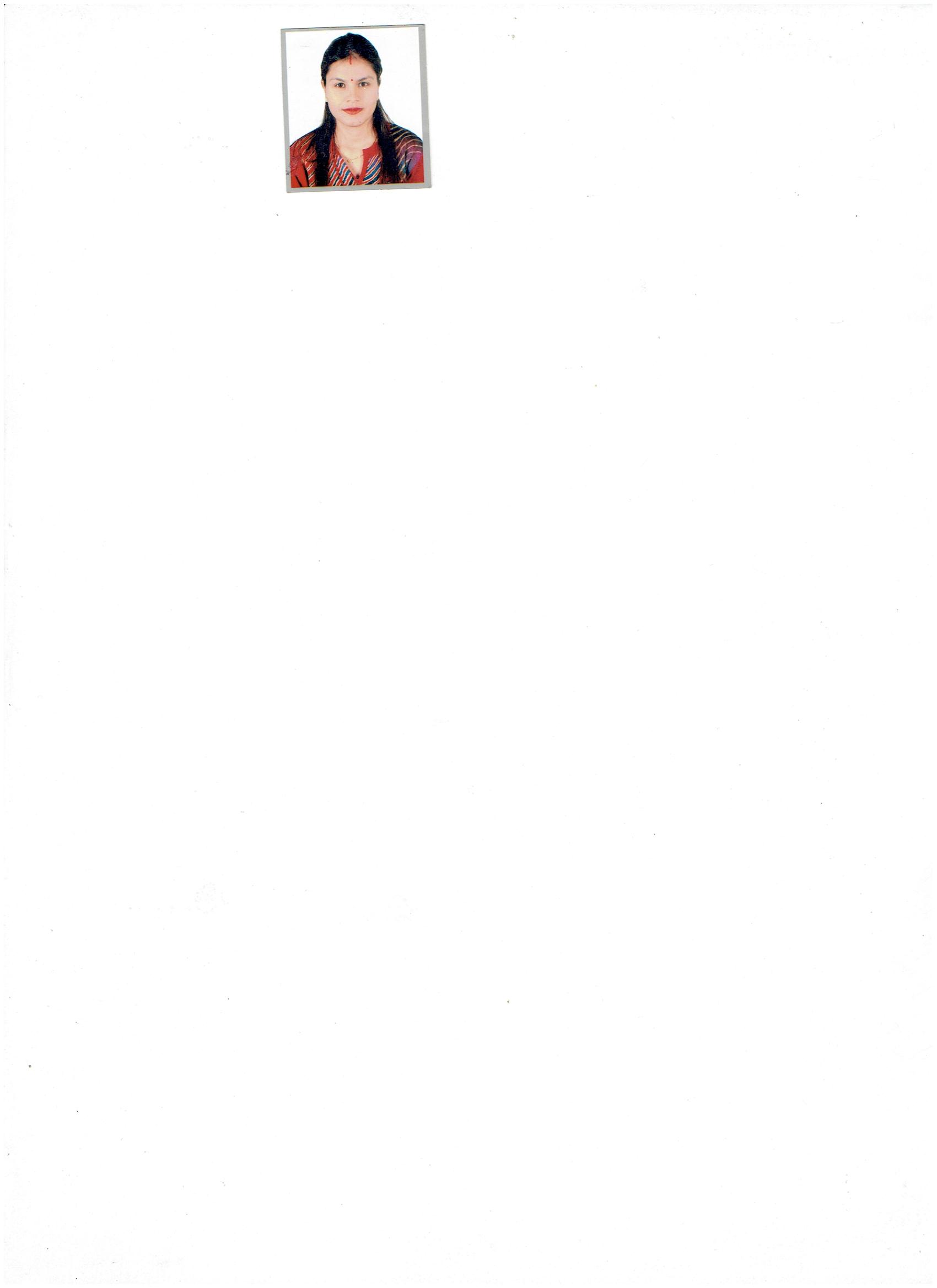 gfd 	M 	o;f]bf rfln;]                      hGd ldlt 	M 	@)$*÷)^÷@@7]ufgf	M 	afx|lj;], l;Gw'kfNrf]slnª\u	M 	dlxnfj}jflxs l:ylt 	M 	ljjflxtwd{	M 	lxGb"/fli6«otf 	M 	g]kfnLefiff	M 	g]kfnL;Dks{ g+=	M 	(*$#^**@##z}lIfs of]Uotf 	M 	:gftsf]Q/ txzLif{sgf/Lkfqlnª\u:jefj:jefje"ldsfe"ldsfe"ldsfcg's"ntfcg's"ntfju{ju{sfo{Jofkf/sfo{Jofkf/cfa4tfcfa4tfcleJolQmcleJolQmufpFdf uLtx¿ u'~hb}Fgg\:qLl:y/ultlznk|d'v;xfosuf}0fcg's'nk|lts"ndWodlgDgdl~rog]kYod''Qma4alx{d'vLcGt/d'vLufpFdf uLtx¿ u'~hb}Fgg\km'n'jf ufpFdf uLtx¿ u'~hb}Fgg\cfdfufpFdf uLtx¿ u'~hb}Fgg\xh'/–cfdfzLif{sgf/Lkfqlnª\u:jefj:jefje"ldsfe"ldsfe"ldsfcg's"ntfcg's"ntfju{ju{sfo{Jofkf/sfo{Jofkf/cfa4tfcfa4tfcleJolQmcleJolQmo'4 lj/fd lhGbfjfb:qLl:y/ultlznk|d'v;xfosuf}0fcg's'nk|lts"ndWodlgDgdl~rog]kYod''Qma4alx{d'vLcGt/d'vLo'4 lj/fd lhGbfjfbuf}/Lo'4 lj/fd lhGbfjfbljw'jfo'4 lj/fd lhGbfjfb5f]/Lx¿qm=;+=zLif{sgf/Lkfqlnª\u:jefj:jefje"ldsfe"ldsfe"ldsfcg's"ntfcg's"ntfju{ju{sfo{Jofkf/sfo{Jofkf/cfa4tfcfa4tfcleJolQmcleJolQm!d / d'bf{x¿:qLl:y/ultlznk|d'v;xfosuf}0fcg's'nk|lts"ndWodlgDgdl~rog]kYod''Qma4alx{d'vLcGt/d'vL!d / d'bf{x¿lznf!d / d'bf{x¿5f]/L!d / d'bf{x¿lgdfzLif{sgf/Lkfqlnª\u:jefj:jefje"ldsfe"ldsfe"ldsfcg's"ntfcg's"ntfju{ju{sfo{Jofkf/sfo{Jofkf/cfa4tfcfa4tfcleJolQmcleJolQm5fkfdf/sf] 5f]/f]:qLl:y/ultlznk|d'v;xfosuf}0fcg's'nk|lts'ndWodlgDgdl~rog]kYod''Qma4alx{d'vLcGt/d'vL5fkfdf/sf] 5f]/f]:jf:gLzLif{sgf/Lkfqlnª\u:jefj:jefje"ldsfcg's"ntfcg's"ntfju{ju{sfo{Jofkf/sfo{Jofkf/cfa4tfcfa4tfcfa4tfcleJolQmcleJolQmcleJolQmkz' cjtf/:qLl:y/ultlznk|d'v;xfosuf}0fcg's'nk|lts'ndWodlgDgdl~rog]kYod''Qma4alx{d'vLcGt/d'vLkz' cjtf/o'jtLzLif{sgf/Lkfqlnª\u:jefj:jefje"ldsfe"ldsfcg's"ntfcg's"ntfju{sfo{Jofkf/sfo{Jofkf/sfo{Jofkf/cfa4tfcfa4tfcleJolQmcleJolQmcleJolQmPp6f csf]{ vf8n:qLl:y/ultlznk|d'v;xfosuf}0fcg's'nk|lts'ndWodlgDgdl~rog]kYod''Qma4alx{d'vLcGt/d'vLPp6f csf]{ vf8no'jtLzLif{sgf/Lkfqlnª\u:jefj:jefje"ldsfe"ldsfe"ldsfe"ldsfcg's"ntfcg's"ntfju{ju{sfo{Jofkf/sfo{Jofkf/cfa4tfcfa4tfcleJolQmcleJolQmaGb 9f]sf / ;do:qLl:y/ultlznultlznk|d'v;xfosuf}0fcg's'nk|lts'ndWodlgDgdl~rog]kYod''Qma4alx{d'vLcGt/d'vLaGb 9f]sf / ;dogGbfaGb 9f]sf / ;dolgg'aGb 9f]sf / ;docfdfzLif{sgf/Lkfqlnª\u:jefj:jefje"ldsfe"ldsfe"ldsfcg's"ntfcg's"ntfju{ju{sfo{Jofkf/sfo{Jofkf/cfa4tfcfa4tfcleJolQmcleJolQmd]/f] s's'/ cem} e'ls/x]sf] lyof]:qLl:y/ultlznk|d'v;xfosuf}0fcg's'nk|lts'ndWodlgDgdl~rog]kYod''Qma4alx{d'vLcGt/d'vLd]/f] s's'/ cem} e'ls/x]sf] lyof]cfdfd]/f] s's'/ cem} e'ls/x]sf] lyof];fgLcfdfzLif{sgf/Lkfqlnª\u:jefj:jefje"ldsfe"ldsfe"ldsfcg's"ntfcg's"ntfju{ju{sfo{Jofkf/sfo{Jofkf/cfa4tfcfa4tfcleJolQmcleJolQmeTs]sf] 9f]sf /  ;kgfx¿:qLl:y/ultlznk|d'v;xfosuf}0fcg's'nk|lts'ndWodlgDgdl~rog]kYod''Qma4alx{d'vLcGt/d'vLeTs]sf] 9f]sf /  ;kgfx¿h;dfofeTs]sf] 9f]sf /  ;kgfx¿gGbfcfdfzLif{sgf/Lkfqlnª\u:jefj:jefje"ldsfe"ldsfe"ldsfcg's"ntfcg's"ntfju{ju{sfo{Jofkf/sfo{Jofkf/cfa4tfcfa4tfcleJolQmcleJolQmx\od'g kmfld{ª:qLl:y/ultlznk|d'v;xfosuf}0fcg's'nk|lts'ndWodlgDgdl~rog]kYod''Qma4alx{d'vLcGt/d'vLx\od'g kmfld{ªcfOdfO{zLif{sgf/Lkfqlnª\u:jefj:jefje"ldsfe"ldsfe"ldsfcg's"ntfcg's"ntfju{ju{sfo{Jofkf/sfo{Jofkf/cfa4tfcfa4tfcleJolQmcleJolQmlsl8hLofn] sgf{lndf kmfn xflng\:qLl:y/ultlznk|d'v;xfosuf}0fcg's'nk|lts'ndWodlgDgdl~rog]kYod''Qma4alx{d'vLcGt/d'vLlsl8hLofn] sgf{lndf kmfn xflng\lsl8hLof